Утверждена 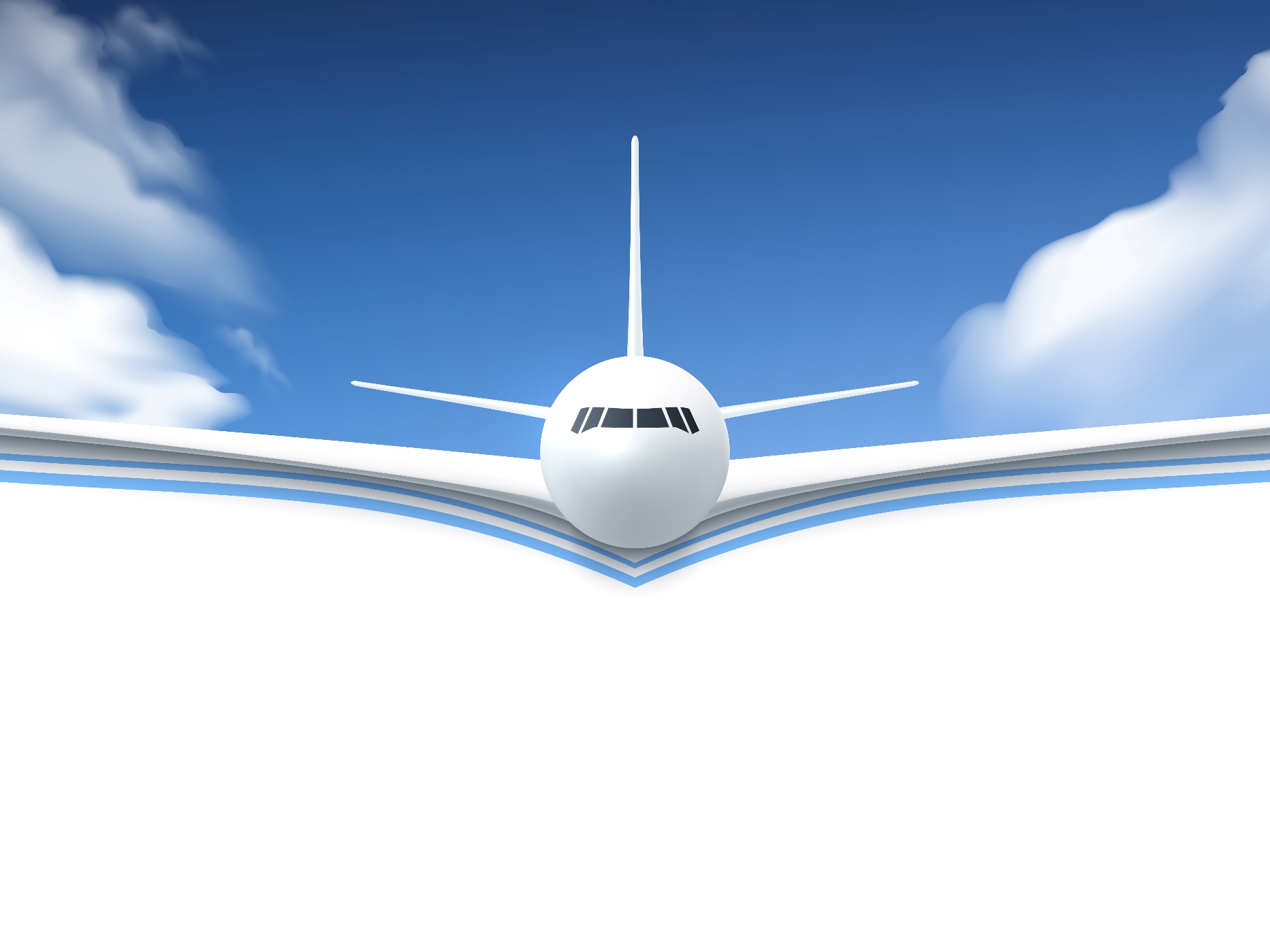 постановлением Правительства Республики Таджикистан от 2 апреля 2015 года, № 188 НАЦИОНАЛЬНАЯ ПРОГРАММА БЕЗОПАСНОСТИ ГРАЖДАНСКОЙ АВИАЦИИ РЕСПУБЛИКИ ТАДЖИКИСТАН
НА 2015-2020 ГОДЫ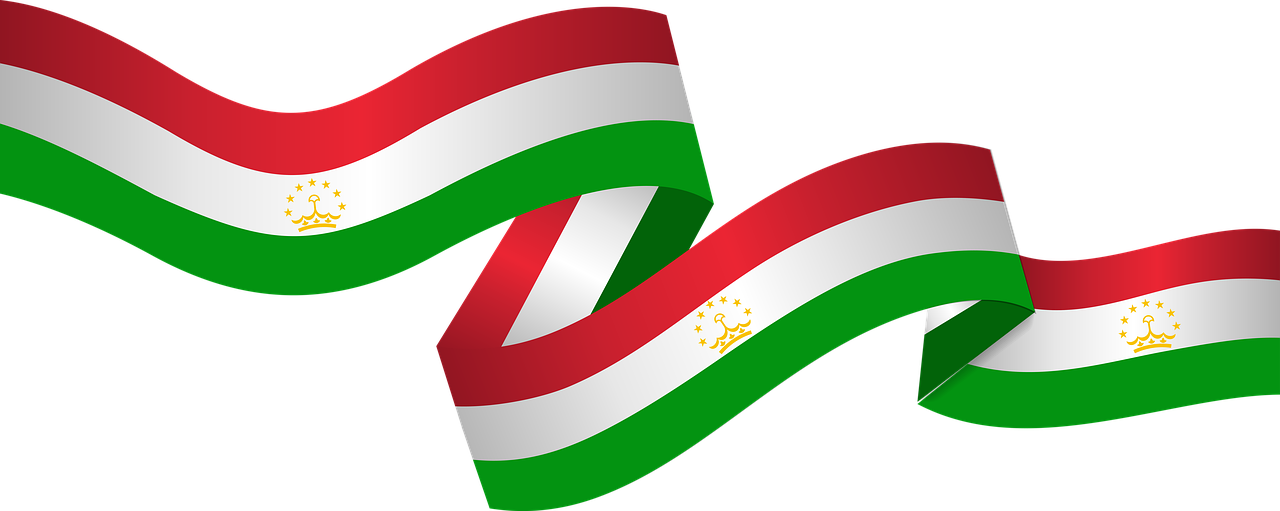 НАЦИОНАЛЬНАЯ ПРОГРАММА
БЕЗОПАСНОСТИ ГРАЖДАНСКОЙ АВИАЦИИ РЕСПУБЛИКИ ТАДЖИКИСТАН
НА 2015-2020 ГОДЫ(в редакции постановления Правительства РТ от 29.03.2019г.№144)Настоящая Программа определяет политику в области защиты гражданской авиации от актов незаконного вмешательства и организационные меры ее реализации. ГЛАВА 1. ЦЕЛЬ ПРОГРАММЫ1. Цель настоящей национальной программы безопасности гражданской авиации (НПБГА) заключается в обеспечении безопасности, регулярности и эффективности полетов международной гражданской авиации в Республике Таджикистан путем осуществления мер по защите от актов незаконного вмешательства в соответствии с национальными нормами, правилами, практикой и процедурами. Национальная программа безопасности гражданской авиации (далее НПБГА) направлена на обеспечение авиационной безопасности национальных и иностранных эксплуатантов, которые оказывают услуги воздушных перевозок из Республики Таджикистан, а также гражданских аэропортов в Республике Таджикистан.2. С учетом международных соглашений, одной из сторон которых является Республика Таджикистан, настоящая Программа применяется в отношении национальных и иностранных эксплуатантов воздушных судов, Эксплуатантов аэропортов, других физических и юридических лиц, осуществляющих деятельность в области гражданской авиации на территории Республики Таджикистан.3. Положения настоящей Программы являются обязательными для министерств, департаментов, ведомств, предприятий, учреждений и должностных лиц организаций гражданской авиации и других организаций, связанных с обеспечением авиационной безопасности, независимо от форм собственности. Невыполнение или нарушение государственных норм, правил и процедур по авиационной безопасности влечет за собой уголовную и административную ответственность согласно законодательству Республики Таджикистан.4. Настоящая программа разработана в соответствии с Международными стандартами и Рекомендуемыми практиками, содержащимися в Приложении 17 к Конвенции о международной гражданской авиации, Конвенцией о правонарушениях и некоторых других действиях, совершённых на борту воздушного судна, Конвенцией о борьбе с незаконным захватом воздушных судов, Конвенцией о борьбе с незаконными актами, направленными против безопасности гражданской авиации, Конвенцией о маркировке пластических взрывчатых веществ в целях их обнаружения и дополнительным протоколом о борьбе с незаконными актами насилия в аэропортах, обслуживающих международную гражданскую авиацию, Воздушным кодексом Республики Таджикистан и Постановлением Правительства Республики Таджикистан от 17 февраля 1999 года, № 87 "Об утверждении нормативных актов по обеспечению авиационной безопасности на объектах гражданской авиации". Реализация настоящей Программы способствует выполнению Республикой Таджикистан своих обязательств в рамках Конвенции о международной гражданской авиации в части, касающейся обеспечения авиационной безопасности.5. Информация о мерах по реализации Программы является информацией ограниченного распространения. Все должностные лица, получившие информацию о мерах по реализации данной Программы, не должны разглашать полученные сведения. ГЛАВА 2. ОСНОВНЫЕ ПОНЯТИЯ6. В настоящей Программе используются нижеследующие основные понятия:- авиационная безопасность - комплекс мер, а также людские и материальные ресурсы, предназначенные для защиты гражданской авиации от актов незаконного вмешательства;- авиационное предприятие - юридическое лицо, независимо от его организационно правовой формы и формы собственности, имеющее основными целями своей деятельности осуществление воздушных перевозок пассажиров, багажа, грузов, почты и выполнение авиационных работ за плату;- акты незаконного вмешательства - это акты или попытки совершения актов, создающие угрозу безопасности гражданской авиации и воздушного транспорта, а именно незаконный захват воздушных судов в полёте и на земле, захват заложников на борту воздушных судов или на аэродромах, насильственное проникновение на борт воздушного судна, в аэропорт или в расположение аэронавигационных средств и служб, помещение на борту воздушного судна или в аэропорту оружия, опасного устройства или материала, предназначенных для преступных целей, сообщение ложной информации, ставящей под угрозу безопасность воздушного судна, пассажиров, членов экипажа, наземного персонала или общественности в аэропорту или в расположении средств и службы гражданской авиации в полёте и на земле, размещение или попытка размещения на воздушном судне, находящемся в эксплуатации, устройства или вещества, которые могут его разрушить или привести к повреждению, угрожающему безопасности воздушного судна;- принципы человеческого фактора - принципы, которые применяется к проектированию авиационного оборудования, сертификации, подготовке кадров, эксплуатационной деятельности и техническому обслуживанию, и которые направленны на обеспечение безопасного взаимодействия между человеком и другими компонентами системы посредством надлежащего учёта возможностей человека;- аэропорт - любая зона в государстве-участнике, которая является открытой для коммерческих воздушных перевозок;- аэропорт отправления - аэропорт, от которого, согласно договору международной воздушной перевозки, начинается перевозка пассажира, багажа или груза;- аэропорт назначения - аэропорт, в которой должен быть доставлен пассажир, багаж или груз, согласно договору международной воздушной перевозки;- багаж - личные вещи пассажиров или экипажа, перевозимые на борту воздушного судна по соглашению с эксплуатантом;- багажный контейнер - ёмкость, куда загружается багаж для перевозки на борту воздушного судна; - багаж, перевозимый несколькими перевозчиками - багаж пассажиров, подлежащий перегрузке с воздушного судна одного эксплуатанта на воздушное судно другого эксплуатанта в ходе перевозки пассажиров;- бортприпасы для обслуживания пассажиров - все предметы, за исключением бортпитания, связанные с обслуживанием пассажиров в полёте, на пример газеты, журналы, наушники, аудио- и видео-плёнки, подушки и одеяла, дорожные несессеры и т.п.);- воздушное судно - любой аппарат, поддерживаемый в атмосфере за счет взаимодействия с воздухом, исключая взаимодействие с воздухом, отраженным от земной поверхности;- груз - любое перевозимое на борту воздушного судна имущество, за исключением почты, бортприпасов и сопровождаемого или засланного багажа;- грузовой склад - здание, через которое проходит груз на этапе между воздушной и наземной перевозкой, в котором расположены средства обработки грузов или в котором хранится груз до его воздушной или наземной перевозки;- диверсия - акт или преднамеренное упущение, имеющие целью вызвать злоумышленное или бессмысленное уничтожение имущества, ставящие под угрозу деятельность гражданской авиации и ее служб или приводящие к незаконному вмешательству в эту деятельность;- досмотр - применение технических или других средств в целях идентификации и/или обнаружения оружия, взрывчатых веществ или других опасных устройств, которые могут быть использованы для осуществления акта незаконного вмешательства;- досмотр воздушного судна - досмотр внутренней части воздушного судна, к которой могли иметь доступ пассажиры и досмотр грузового отсека с целью обнаружения подозрительных объектов, оружия, или других опасных устройств, предметов и веществ;- зал вылета - пространство контролируемой зоны между местами регистрации и местом ожидания;- зарегистрированный агент - агент, экспедитор грузов или любое другое юридическое лицо, осуществляющее коммерческую деятельность с эксплуатантами и обеспечивающее контроль в целях безопасности, который признается или требуется соответствующим полномочным органом в отношении груза, курьерских и срочных отправлений или почты; - засланный багаж - багаж, непреднамеренно или по невнимательности отделённый от пассажиров или экипажа;- зона технического обслуживания воздушных судов - все средства и оборудование на земле, предусмотренные для технического обслуживания воздушных судов: перроны, ангары, здания и мастерские, места стоянки наземных автотранспортных средств и связанные с ними пути сообщения. Такая зона, как правило, является охраняемой зоной ограниченного доступа;- контролируемая зона - рабочая площадь аэропорта, прилегающая к ней территория и расположенные вблизи здания или часть их, доступ в которые контролируется;- контроль в целях безопасности - меры, с помощью которых может быть предотвращен пронос оружия, взрывных веществ или других опасных предметов, которые могут быть использованы в целях совершения акта незаконного вмешательства;- личный досмотр - досмотр без присутствия посторонних, проводимый в специальной комнате, направленный на обследование конкретного лица перед его посадкой на воздушное судно с целью обнаружения взрывчатых веществ, взрывных или других опасных устройств, которые могут быть использованы для совершения акта незаконного вмешательства; - международный аэропорт - аэропорт, осуществляющий международные воздушные перевозки, в котором обеспечивается таможенный, пограничный, санитарно-карантинный контроль;- место ожидания - пространство между залом вылета и выходом из здания аэровокзала в контролируемую зону;- место сортировки багажа - место, где сортируется отправляемый багаж для распределения по рейсам;- место стоянки воздушного судна - выделенный участок на перроне, предназначенный для использования в качестве стоянки воздушного судна;- невостребованный багаж - багаж, который прибыл в аэропорт и не был изъят или востребован пассажиром;- неконтролируемая зона - зона аэропорта, включая здания, куда пассажиры, а также лица, не являющиеся пассажирами, имеют неограниченный доступ;- неопознанный багаж - багаж, который прибыл в аэропорт с багажной биркой или без багажной бирки и не был получен или опознан пассажиром;- несопровождаемый багаж - багаж, который перевозится как груз на другом или на том же воздушном судне, на котором находится лицо, являющееся его владельцем;- опасные грузы - изделия или вещества, способные создавать угрозу для здоровья, безопасности, имущества или окружающей среды и которые  указаны в перечне опасных грузов в технических инструкциях или классифицируются в соответствии с этими инструкциями;- охраняемые зоны ограниченного доступа - участки контролируемой зоны аэропорта, которые определяются как приоритетные области риска, где, помимо контроля доступа, применяются другие средства контроля безопасности. Такие районы, обычно включают в себя, в частности, все зоны отлета пассажирской коммерческой авиации, между пунктом досмотра и воздушным судном, рампы, зоны багажа, в том числе и те, где воздушные суда вводятся в эксплуатацию, и где досматриваются багаж и грузы грузовые навесы, почтовые центры, контролируемые помещения, где находится бортпитание и помещения для уборки внутри воздушных судов.- пассажир - любое лицо, за исключением членов экипажа, которое перевозится или должно перевозится на воздушном судне согласно договору воздушной перевозки;- пассажирская зона - весь участок земли, а также средства и оборудования, предназначенные для обработки пассажирских потоков (перроны, здания аэровокзала, места стоянки наземных транспортных средств и подъездные дороги);- перрон - площадь сухопутного аэродрома, предназначенная для размещения воздушных судов в целях посадки или высадки пассажиров, погрузки или выгрузки почты или грузов, заправки, стоянки или технического обслуживания воздушных судов;- полет- состояние воздушного судна в период с момента закрытия входной дверей после посадки пассажиров и (или) членов экипажа для выполнения рейса до момента открытия дверей для выхода пассажиров и (или) членов экипажа после посадки воздушного судна и остановки двигателей;- полномочный орган по вопросам безопасности - назначенный государством в рамках своей администрации полномочный орган, на который возложена ответственность за разработку, реализацию и обновление Национальной программы обеспечения безопасности гражданской авиации;- почта - корреспонденция и другие предметы, отправленные почтовой администрацией или предназначенные для нее;- пропуск - система пропусков состоит из идентификационных карточек или других видов документов, выдаваемых отдельным лицам, работающим в аэропортах или которым в силу иных причин необходим санкционированный допуск в аэропорт, контролируемую зону или охраняемую зону ограниченного доступа. Её цель заключается в установлении личности и упрощении допуска. Для аналогичных целей выдаются и используются пропуска на транспортные средства;- рабочая площадь - часть аэродрома, предназначенная для взлета, посадки и руления воздушных судов, состоящая из площадки маневрирования и перрона;- ручной досмотр - досмотр, направленный на обследование ручной клади и (или) багажа пассажиров, членов экипажей воздушных судов, сотрудников аэропортов и иных должностных лиц, проводимые без применения технических средств;- ручная кладь - предметы и вещи, находящиеся при пассажире.- служба авиационной безопасности - служба, осуществляющая организацию и выполнение функций по защите деятельности гражданской авиации от актов незаконного вмешательства; - стерильная зона - зона между любым пунктом проверки/специального контроля пассажиров и воздушным судном, доступ в которую строго контролируется;- транзитные пассажиры - пассажиры, вылетающие из аэропорта тем же рейсом, которым они прибыли;- трансферные пассажиры - пассажиры, делающие прямую пересадку с одного рейса на другой;- трансфертный багаж - багаж, перегружаемый с одного рейса на другой;- тревога в связи с угрозой взрыва - состояние тревоги, объявляемое компетентными полномочными органами в целях осуществления плана действий по нейтрализации возможных последствий, связанных с получением угрозы из анонимного источника или по другим каналам, или обусловленное обнаружением подозрительного устройства или другого подозрительного предмета на борту воздушного судна, в аэропорту или в помещениях какой-либо службы гражданской авиации;- угон воздушного судна- незаконное пользование воздушным судном путем управления им или направления его с помощью силы или угрозы применения насилия в иной, чем указано в плане полета, пункт;- угроза взрыва - угроза, полученная из анонимного источника или по другим каналам, в которой сообщается или подразумевается достоверная или ложная информация о том, что безопасности воздушного судна в полёте или на земле, либо любого аэропорта или средства гражданской авиации, или любого лица может угрожать взрывчатое вещество или другой предмет, или устройство;- член экипажа - лицо, назначенное эксплуатантом для выполнения определенных обязанностей на борту в течение служебного полётного времени;- эксплуатант - лицо, организация или предприятие, занимающиеся эксплуатацией воздушных судов или предлагающие свои услуги в этой области. ГЛАВА 3. НОРМАТИВНЫЕ ПРАВОВЫЕ АКТЫ СФЕРЫ БЕЗОПАСНОСТИ ГРАЖДАНСКОЙ АВИАЦИИ7. Нормативные правовые акты сферы безопасности гражданской авиации Республики Таджикистан состоят из Воздушного кодекса и законов, соответствующих постановлений Правительства Республики Таджикистан, а также международных правовых актов, признанных Таджикистаном.ГЛАВА 4. РАСПРЕДЕЛЕНИЕ ОБЯЗАННОСТЕЙ§ 1. Назначение соответствующего полномочного органа по вопросам авиационной безопасности8. Назначенным полномочным органом по авиационной безопасности гражданской авиации в Республике Таджикистан является Агентство гражданской авиации при Правительстве Республики Таджикистан (в редакции постановления Правительства РТ от 29.03.2019г.№144). 9. На Агентство гражданской авиации при Правительстве Республики Таджикистан  возложены следующие обязанности (в редакции постановления Правительства РТ от 29.03.2019г.№144):а) разработка, выполнение и поддержание Национальной программы безопасности гражданской авиации в Республике Таджикистан;б) определение и распределение задач по выполнению различных аспектов Национальной программы безопасности гражданской авиации;в) определение способов координации деятельности между различными организациями в Республике Таджикистан, занимающимися или отвечающими за различные аспекты Национальной программы безопасности гражданской авиации;г) предоставление в распоряжение административных органов аэропортов, авиакомпаний и авиапредприятий, осуществляющих деятельность на его территории, и других заинтересованных сторон соответствующих разделов Национальной программы безопасности гражданской авиации в письменной форме;д) пересмотр и поддержание эффективности Национальной программы безопасности гражданской авиации, включая переоценку мер и процедур безопасности после акта незаконного вмешательства и принятие действий, необходимых для исправления недостатков в целях избежание их повторения;е) рассмотрение и согласование программ авиационной безопасности эксплуатантов, авиакомпаний, авиапредприятий и международных аэропортов Республики Таджикистан;ж) разработку и при необходимости пересмотр общей национальной политики, относящейся к безопасности гражданской авиации Республики Таджикистан;з) разработку и выпуск всеобъемлющих национальных положений, относящихся к безопасности гражданской авиации Республики Таджикистан;и) обеспечение учета необходимых архитектурных и инфраструктурных требований в целях оптимальной реализации международных мер по авиационной безопасности при проектировании и создании новых средств и служб и внесение изменений в существующие средства и службы международных аэропортов в Республике Таджикистан;к) разработку и выполнение программы подготовки в области авиационной безопасности, а также координацию разработки и утверждение программ подготовки в области авиационной безопасности отдельными учреждениями и организациями Республики Таджикистан;л) проведение мониторинга и наблюдений, принятие участия в инспекционных проверках и аудитах. § 2. Полномочный надзорный орган в области гражданской авиации10. Назначенным полномочным надзорным органом по авиационной безопасности гражданской авиации в Республике Таджикистан является Агентство гражданской авиации при Правительстве Республики Таджикистан (в редакции постановления Правительства РТ от 29.03.2019г.№144).11. На Агентство гражданской авиации при Правительстве Республики Таджикистан  возложены следующие обязанности (в редакции постановления Правительства РТ от 29.03.2019г.№144):а) проведение инспекционных проверок, наблюдений, аудитов и расследований авиационных происшествий;б) непосредственное участие в проведении аттестации, проверке знаний (тестировании) сотрудников, деятельность которых независимо от форм собственности и принадлежности связана с обеспечением авиационной безопасности в Республики Таджикистан. § 3. Административный орган аэропорта12. Полномочным административным органом аэропорта в вопросах авиационной безопасности является Руководитель аэропорта, который определяет структуру авиационной безопасности аэропорта и назначает начальника службы авиационной безопасности аэропорта. Каждая организация, базирующаяся или осуществляющая производственную деятельность в аэропорту, в вопросах обеспечения авиационной безопасности подчиняется руководителю администрации аэропорта и начальнику службы авиационной безопасности аэропорта.13. Служба авиационной безопасности аэропорта, подчиняется непосредственно руководителю аэропорта. Служба авиационной безопасности (далее САБ) аэропорта в соответствии с требованиями главы 12 Воздушного Кодекса Республики Таджикистан при взаимодействии со службами авиационной безопасности эксплуатантов (авиационных предприятий), а также специально уполномоченными органами, наделенными этим правом законодательством Республики Таджикистан, обеспечивает выполнение требований норм, правил и процедур по авиационной безопасности, отвечает за определение и выполнение мер по безопасности в соответствии с Национальной программой безопасности гражданской авиации в целях предотвращения актов незаконного вмешательства в международном аэропорту Республики Таджикистан.14. Обязанности службы авиационной безопасности аэропорта заключаются, но не ограничиваются:а) разработка и внесение на утверждение руководителя аэропорта и представление на согласование в  Агентство гражданской авиации при Правительстве Республики Таджикистан  программы обеспечения авиационной безопасности аэропорта (в редакции постановления Правительства РТ от 29.03.2019г.№144);б) доведение до персонала аэропорта, авиационного предприятия, заинтересованных юридических лиц требований программы обеспечения авиационной безопасности аэропорта, авиационного предприятия в части, их касающейся;в) доведение до юридических и физических лиц, имеющих допуск в контролируемую зону и/или в помещения, на объекты, участки территории, расположенные в охраняемой зоне, в которых устанавливаются дополнительные режимные ограничения доступа (далее - зоны ограниченного  доступа), инструкции по пропускному и внутриобъектовому режиму, схемы расположения и назначения этих зон;г) немедленное информирование Руководителя аэропорта, Агентство гражданской авиации при Правительстве Республики Таджикистан  и других компетентных органов о совершенных актах незаконного вмешательства в деятельность гражданской авиации или наличии реальной угрозы их совершения (в редакции постановления Правительства РТ от 29.03.2019г.№144);д) своевременное предоставление руководителю аэропорта и в Агентство гражданской авиации при Правительстве Республики Таджикистан  обобщенную информацию о мерах, принятых по пресечению совершения актов незаконного вмешательства или ликвидации последствий их совершения (в редакции постановления Правительства РТ от 29.03.2019г.№144);е) перечисление конкретных меры безопасности, действующих в аэропорту и обеспечивающих соответствие требованиям Национальной программы безопасности гражданской авиации в создаваемых и поддерживаемых программах по обеспечению авиационной безопасности аэропорта;ё) внесение предложений руководителю аэропорта по назначению сотрудников службы авиационной безопасности, которым поручена координация выполнения конкретных положений программы авиационной безопасности аэропорта;ж) создание аэропортового комитета по авиационной безопасности в соответствии с требованиями Национальной программы безопасности гражданской авиации;з) обеспечением учета потребностей в области авиационной безопасности при проектировании и создании новых средств и служб и переоборудовании существующих средств и служб в аэропорту.и) разработка аэропортовой комиссией по авиационной безопасности мероприятий, направленных на защиту аэропорта, авиационного предприятия и эксплуатанта от актов незаконного вмешательства, предотвращения и пресечения захватов и угонов воздушных судов. § 4. Арендаторы аэропорта15. Арендаторы аэропорта включают отдельных лиц или предпринимателей, которым полномочные органы аэропорта выдают лицензии или другие юридические документы на право осуществления деловых операций в данном аэропорту. К ним относятся концессионеры, предприятия общественного питания и ремонтно-технические службы. Обязанности арендаторов аэропорта в области авиационной безопасности должны быть включены в программу авиационной безопасности аэропорта. Каждый арендатор аэропорта, предприятие или служба, строение (территория) которой являются частью границы между аэровокзальным комплексом/летным полем или через которые может быть получен доступ из аэровокзального комплекса к летному полю, отвечает за контроль за доступом через принадлежащие им помещения в соответствии с положениями и требованиями, включенными в те или иные разделы программы безопасности аэропорта. § 5. Эксплуатанты воздушных судов16. Эксплуатанты коммерческой авиации и авиации общего назначения в целях соблюдения требований данной Национальной программы безопасности гражданской авиации, разрабатывают и выполняют собственные программы обеспечения авиационной безопасности. Программа авиационной безопасности национальных авиаперевозчиков гражданской авиации представляется в Агентство гражданской авиации при Правительстве Республики Таджикистан на согласование (в редакции постановления Правительства РТ от 29.03.2019г.№144):а) При согласовании и подтверждении (одобрении) выполнения регулярных и нерегулярных полетов эксплуатантов воздушных судов иностранного государства в/из Республики Таджикистан, Агентство гражданской авиации при Правительстве Республики Таджикистан  запрашивает у эксплуатанта программу обеспечения авиационной безопасности. Эксплуатанту воздушных судов иностранного государства может быть предложено внести дополнения в его программу обеспечения авиационной безопасности с целью приведения ее в соответствие с требованиями настоящей Программы (в редакции постановления Правительства РТ от 29.03.2019г.№144);б) В целях авиационной безопасности перевозчики обеспечивают передачу персональных данных пассажиров воздушных судов в автоматизированную централизованную базу персональных данных о пассажирах в соответствии с законодательством Республики Таджикистан, при международных воздушных перевозках - в уполномоченные органы иностранных государств в соответствии с международными договорами Республики Таджикистан или законодательством иностранных государств вылета, назначения или транзита в объеме, предусмотренном законодательством Республики Таджикистан.17. В программе авиационной безопасности авиаперевозчика приводятся практика и процедуры, которым надлежит следовать эксплуатанту для защиты пассажиров, экипажа, наземного персонала, воздушного судна и служб от актов незаконного вмешательства. Каждая программа авиационной безопасности эксплуатанта включает как минимум:а) цели программы и обязанности по обеспечению ее выполнения;б) организацию функций эксплуатанта по обеспечению безопасности и обязанности, включая назначение главного сотрудника эксплуатанта по вопросам авиационной безопасности;в) конкретные меры авиационной безопасности, включающие:- проверку безопасности воздушного судна в целях обеспечения безопасности;- процедуры досмотра пассажиров и ручной клади, если эта функция поручена авиаперевозчику;- процедуры, направленные на то, чтобы исключить оставление пассажирами, высаживающимися во время транзитных остановок, оружия, взрывчатых веществ, личных вещей или других опасных устройств на борту воздушных судов; - установление принадлежности зарегистрированного багажа пассажирам, занимающим места на борту, включая транзитных и трансферных пассажиров;- меры по защите перевозимых в грузовом отсеке багажа, авиагрузов, почты, бортпитания и сопутствующих средств и бортприпасов;- обращение с пассажирами, подпадающими под действие судебных или административных процедур;- процедуры перевозки оружия в пассажирском салоне и в грузовом отсеке воздушного судна;- контроль за доступом к находящемуся на стоянке воздушному судну и обеспечение его охраны;г) планирование на случай непредвиденных обстоятельств, включая:- действия и процедуры в случаях угонов, диверсий и угроз применения взрывных устройств;- процедуры, применяемые в полете, когда подозрительный предмет обнаружен или его нахождение на борту воздушного судна предполагается; - эвакуация людей и проведение досмотра воздушного судна на земле;- специальные меры по обеспечению безопасности, подлежащие применению в периоды повышенной угрозы и/или в отношении особо важных рейсов и маршрутов;д) меры по обеспечению эффективности программы, включающие надлежащую подготовку сотрудников и периодическую проверку, и оценку программы по авиационной безопасности.е) в вопросах защиты гражданской авиации от актов незаконного вмешательства службы авиационной безопасности эксплуатантов выполняют распоряжения служб авиационной безопасности аэропортов, на территории которых базируются либо совершают посадку воздушные суда эксплуатанта.ё) при отсутствии договора со службой авиационной безопасности на обслуживание воздушного судна в аэропорту промежуточной посадки авиаперевозчик самостоятельно обеспечивает выполнение норм, правил и процедур по авиационной безопасности.ж) мероприятия по обеспечению авиационной безопасности, проводимые авиаперевозчиком в аэропорту, согласовываются со службой авиационной безопасности аэропорта.18. В соответствии с "Типовым положением о службе авиационной безопасности аэропорта Республики Таджикистан" и "Типовым положением о службе авиационной безопасности авиапредприятия (эксплуатанта) гражданской авиации Республики Таджикистан",  эксплуатант гражданской авиации Таджикистана разрабатывает и согласовывает с Агентством гражданской авиации при Правительстве Республики Таджикистан "Положение о службе авиационной безопасности аэропорта и авиапредприятия (эксплуатанта)", в котором отражаются (но не ограничиваются) конкретные обязанности службы авиационной безопасности (в редакции постановления Правительства РТ от 29.03.2019г.№144). § 6. Лицензирование и сертификация19. Деятельность субъектов гражданской авиации, а также юридических лиц, деятельность которых непосредственно связана с обеспечением авиационной безопасности, подлежит сертификации и лицензированию в порядке, предусмотренном законодательством Республики Таджикистан.20. К юридическим лицам, деятельность которых непосредственно связана с обеспечением авиационной безопасности, в случае систематического нарушения требований авиационной безопасности, а также невыполнения обязательных для исполнения предписаний Агентства гражданской авиации при Правительстве Республики Таджикистан  в соответствии с законодательством Республики Таджикистан могут применяться следующие меры (в редакции постановления Правительства РТ от 29.03.2019г.№144):- приостановление действия или аннулирование лицензии, выданной на осуществление деятельности по обеспечению авиационной безопасности;- приостановление или прекращение действия сертификата соответствия по авиационной безопасности. § 7. Полномочный орган, выполняющий милицейские функции21. Управление внутренних дел на транспорте Министерства внутренних дел Республики Таджикистан (далее - УВДТ МВД РТ), отвечает за выполнение милицейских функций и деятельность в Республике Таджикистан по защите гражданской авиации от актов незаконного вмешательства.22. Конкретными обязанностями УВДТ МВД РТ по аэропортам в области авиационной безопасности являются:а) выявление и предотвращение преступлений против средств и служб гражданской авиации;б) наблюдение и патрулирование всех внешних территорий аэропорта за пределами ограждения периметра аэродрома, а также зон аэровокзала;в) наблюдение за прибывающими и убывающими пассажирами при входе и выходе из аэровокзалов в целях выявления лиц, которые могут представлять угрозу для гражданской авиации;г) планирование мер на случай чрезвычайных обстоятельств с Государственным комитетом национальной безопасности, Министерством внутренних дел, Министерством обороны Республики Таджикистан и службой авиационной безопасности аэропорта, в целях реагирования на акты угона воздушных судов, диверсий, угрозы взрыва или других угроз, нападение на земле и гражданские беспорядки и установления контроля над ними;д) обеспечение принятия специальных ответных мер, включающих, помимо прочего, использование подразделений по борьбе с террористами, вмешательство с применением оружия, ведение переговоров при захвате заложников и обезвреживание взрывных устройств;е) обеспечение возможности быстрых ответных мер с применением оружия в случае крупных инцидентов в местных аэропортах и международных аэропортах Республики Таджикистан;ж) обучение соответствующего персонала, выполняющего милицейские функции, практике в области авиационной безопасности и процедурам, относящимся к ее осуществлению. § 8. Военные органы23. Министерство обороны Республики Таджикистан участвует в обеспечении авиационной безопасности в Республики Таджикистан, в этом случае они должны быть представлены в национальном (межведомственном) (и при необходимости, в аэропортовом) комитете (комиссии) по авиационной безопасности. Как правило, эта роль включает оценку угрозы и распространение информации, предоставление услуг по обнаружению взрывных устройств и их уничтожению, вмешательство с применением оружия, патрулирование и другие милицейские функции в аэропортах Республики Таджикистан.24. Министерство обороны Республики Таджикистан организует и несет ответственность:- за выполнение воинскими частями, дислоцированными на аэродромах совместного базирования с гражданской авиацией, мер, правил и процедур, установленных настоящей программой;- за организацию взаимодействие частей и подразделений военной авиации и других войск с учреждениями гражданской авиации для выполнения мероприятий по предотвращению актов незаконного вмешательства в деятельность гражданской авиации;- за подготовку соответствующих кадров, выполняющих функции защиты, на практике в области авиационной безопасности и порядка, относящегося к ее реализации.§ 9. Прочие учреждения25. Прочими государственными и не государственными учреждениями, отвечающие за выполнение конкретных функций по обеспечению авиационной безопасности в аэропортах Республики Таджикистан являются: миграционная, таможенная службы, учреждения пограничного контроля, почтовые полномочные органы, отделение внешних сношений, агентство по контролю за наркотиками и другие полномочные органы, действующие в соответствии с Законодательством Республики Таджикистан.26. Государственный комитет национальной безопасности Республики Таджикистан (далее - ГКНБ РТ) в пределах своей компетенции, осуществляет: - оперативно-розыскную деятельность в целях выявления, предупреждения и пресечения преступлений и других актов незаконного вмешательства в деятельность гражданской авиации;- организует совместно с заинтересованными министерствами, ведомствами их территориальными органами, разработку на государственном уровне и для каждого аэропорта планов действий по предупреждению и пресечению актов незаконного вмешательства в деятельность гражданской авиации;- организует в национальном и в аэропортовых комитетах (комиссиях) по авиационной безопасности работу оперативных штабов по урегулированию ситуаций, связанных актами незаконного вмешательства в деятельность гражданской авиации;- осуществляет сбор, оценку и своевременное доведение до должностных лиц информации об угрозе совершения актов незаконного вмешательства в деятельность гражданской авиации. Работу национального штаба по пресечению актов незаконного вмешательства в деятельность гражданской авиации возглавляет Председатель (заместитель Председателя) Государственного комитета национальной безопасности Республики Таджикистан.27. Пограничный и паспортно-визовый контроль Государственного комитета национальной безопасности Республики Таджикистан в пределах своей компетенции, осуществляет:- проверку документов, удостоверяющих личность лиц пересекающих Государственную границу Республики Таджикистан, и паспортно-визовый контроль;- пропуск в иммиграционную зону персонала аэропорта в соответствии с Положением о пропускном и внутриобъектовом режиме аэропорта, утвержденным руководителем аэропорта.28. Министерство внутренних дел Республики Таджикистан в пределах своей компетенции, осуществляет:- оперативно-розыскную деятельность в целях выявления, пресечения и расследования актов незаконного вмешательства в деятельность гражданской авиации;- обеспечивает общественный порядок на объектах гражданской авиации  разработку положения, требующего от соответствующих правительственных органов оказывать помощь эксплуатантам воздушных судов в оценке проездных документов; - предоставление образцов проездных документов;- механизм, позволяющий сотрудникам эксплуатанта воздушных судов обратиться за экстренной помощью к соответствующим государственным полномочным органам в отношении вызывающих подозрение проездных документов.29. Министерство иностранных дел Республики Таджикистан в пределах своей компетенции:- совместно с другими министерствами и ведомствами участвует в разработке и реализации положений настоящей Программы, касающихся международного сотрудничества;- выполняет функции центрального координирующего органа при решении межгосударственных вопросов по урегулированию ситуаций, связанных с актами незаконного вмешательства в деятельность гражданской авиации.30. Министерство юстиции Республики Таджикистан в рамках своих полномочий:- выполняет функции консультативного характера по правовым вопросам при осуществлении мероприятий, направленных на обеспечение авиационной безопасности гражданской авиации Республики Таджикистан от актов незаконного вмешательства.31. Таможенная служба при Правительстве Республики Таджикистан в процессе осуществления таможенного контроля:- совместно с другими заинтересованными органами ведет борьбу с международным терроризмом, пресекает действия пассажиров, угрожающих авиационной безопасности;- ведет борьбу с контрабандой и другими нарушениями таможенных правил.а) Таможенное оформление пассажиров, багажа и их ручной клади осуществляется таможенной службой в зоне (секторе) таможенного контроля аэропорта, в соответствии с законадательством Республики Таджикистан.32. Комитет по чрезвычайным ситуациям и гражданской обороне при Правительстве Республики Таджикистан в рамках своих полномочий, использует силы и средства для уменьшения тяжести последствий от совершённых актов незаконного вмешательства в деятельность гражданской авиации, а также участвует в ликвидации последствий этих актов.33. Агентство по контролю за наркотиками при Президенте Республики Таджикистан в пределах своей компетенции осуществляет оперативно-розыскную деятельность в целях выявления, пресечения и расследования актов незаконного оборота наркотических средств.34. Государственные и негосударственные учреждения (организации) при выполнении конкретных функций по обеспечению авиационной безопасности в аэропортах Республики Таджикистан руководствуются предписаниями, указанными в Главе 3 настоящих Правил. ГЛАВА 5. КООРДИНАЦИЯ И СВЯЗЬ § 1. Межведомственная комиссия по обеспечению авиационной безопасности гражданской авиации35. Межведомственная комиссия по обеспечению авиационной безопасности гражданской авиации (далее - Межведомственная комиссия) является координационным органом, обеспечивающим согласованные действия заинтересованных республиканских органов исполнительной власти, организаций и авиационных предприятий по защите гражданской авиации от актов незаконного вмешательства. Межведомственная комиссия действует на основании положения и является постоянным органом, собирающимся на регулярной основе, действующим согласно переданным ей правительством полномочиям. Для принятия решительных мер, Межведомственная комиссия должна состоять из старших должностных лиц правительственных учреждений, высокопоставленных представителей авиационных кругов, причем последние должны выступать в качестве консультантов межведомственной комиссии. В идеальном варианте межведомственная комиссия должна проводить заседания не реже двух раз в календарный год.36. Среди министерств или ведомств, которые должны быть представлены в Межведомственной комиссии, должен быть компетентный орган гражданской авиации в области авиационной безопасности, силы службы безопасности, компетентный орган, выполняющий милицейские функции, миграционная и таможенная службы, а также другие ведомства, участвующих в пограничном контроле, почтовая служба, а также учреждения, участвующие во внешних отношениях. Состав Межведомственной комиссии должен включать председателя компетентного органа для облегчения осуществления формальностей Республики Таджикистан, который обеспечивает согласованность в осуществлении программ и возможность рассмотрения потенциальных последствий мер безопасности в повседневной деятельности авиации, при необходимости Межведомственная комиссия должна также включать в свою работу на разовой основе, представителей администраций аэропортов, эксплуатантов воздушных судов и организаций работников, особенно тех, кто является членом экипажа и персоналом служб воздушного движения и связи, что позволит проводить консультации в ходе работы, как по оперативным, так и по техническим вопросам (в редакции постановления Правительства РТ от 29.03.2019г.№144).37. Состав Межведомственной комиссии по авиационной безопасности определяется директором Агентства гражданской авиации при Правительстве Республики Таджикистан, который должен указываться в уставе Межведомственной комиссии. В дополнение к постоянным членам Межведомственной комиссии, прочие лица также могут быть приглашены для участия в заседаниях на разовой основе, с тем, чтобы обеспечить присутствие при обсуждении соответствующих технических экспертов-практиков и наличие технического опыта (в редакции постановления Правительства РТ от 29.03.2019г.№144).38. В целях своевременного осуществления мер по предотвращению актов незаконного вмешательства в деятельность гражданской авиации и в целях сбора и передачи информации органам исполнительной власти и субъектам гражданской авиации Республики Таджикистан, используется Агентство гражданской авиации при Правительстве Республики Таджикистан, информационные ресурсы которой являются информацией ограниченного доступа. Через Агентство гражданской авиации при Правительстве Республики Таджикистан осуществляется обмен информацией в рамках международного сотрудничества по вопросам обеспечения авиационной безопасности (в редакции постановления Правительства РТ от 29.03.2019г.№144).39. Круг полномочий Межведомственной комиссии является следующим:а) оказание консультативной помощи Агентству гражданской авиации при Правительстве Республики Таджикистан, в области мер авиационной безопасности, необходимых для реагирования на угрозу гражданской авиации, и ее службам (в редакции постановления Правительства РТ от 29.03.2019г.№144);б) постоянное наблюдение за ходом реализации таких мер, подготовка рекомендаций об их изменениях в ответ на новую информацию об угрозе, событиях в области технологии и методов обеспечения авиационной безопасности и с учетом других факторов;в) обеспечение координации мер в области авиационной безопасности между управлениями, учреждениями и другими организациями, отвечающими за выполнение Национальной программы безопасности гражданской авиации с учетом формы и масштабов угроз;г) принятие действий, способствующих учету аспектов безопасности при проектировании новых аэропортов или расширении существующих служб;д) внесение по согласованию с  Агентством гражданской авиации при Правительстве Республики Таджикистан рекомендаций по распространению изменений в национальной политике в области авиационной безопасности и осуществление координации в ходе реализации этих изменений (в редакции постановления Правительства РТ от 29.03.2019г.№144);ж) рассмотрение рекомендаций, вносимых аэропортовым комитетом по авиационной безопасности и где это уместно, внесение рекомендаций о поправках на рассмотрение Агентством гражданской авиации при Правительстве Республики Таджикистан (в редакции постановления Правительства РТ от 29.03.2019г.№144);з) рассмотрение форм сотрудничества с международными организациями и другими государствами в целях реализации единых минимальных стандартов авиационной безопасности, позволяющих повысить безопасность гражданской авиации в целом;и) другие обязанности предусмотренные законодательством в области гражданской авиации.40. Цель межведомственной комиссии заключается в координации деятельности на национальном уровне для обеспечения выполнения стандартов и рекомендуемой практики Междунароной организации гражданской авиации (ИКАО), а также обеспечение регулярной корректировки Национальной программы безопасности гражданской авиации для удовлетворения целей государственной политики и учета изменения характера угрозы.41. Межведомственной комиссии предстоит обсуждать вопросы, относящиеся к превентивным мерам и процедурам и связанным с ними действиям. Целесообразно, чтобы его работа проходила под председательством старшего должностного лица государственного ведомства, которое отвечает за гражданскую авиацию. Рассмотрение планов действий в чрезвычайных обстоятельствах и связанных с ними мероприятий в случае происшествий проводится под председательством старшего должностного лица Государственного комитета национальной безопасности Республики Таджикистан, отвечающего за составление таких планов и предпринимаемых действий.42. Деятельность Межведомственной комиссии и аэропортового комитета по авиационной безопасности (далее АКБ) должна основываться на принципах гибкости и консенсуса членов комитета.§ 2. Аэропортовые комиссии по авиационной безопасности43. В целях осуществления координации разработки и реализации мер и процедур в области авиационной безопасности в каждом международном аэропорту важно создать аэропортовую комиссию по авиационной безопасности. Данная комиссия обеспечивает форум для регулярного обсуждения вопросов выполнения настоящей Программы организациями и отдельными лицами, связанными с различными аспектами программы авиационной безопасности аэропорта, включая конкретные меры и рекомендации по ее совершенствованию. Аэропортовая комиссия по авиационной безопасности (далее АКБ) создается в каждом аэропорту, обслуживающему международную гражданскую авиацию в Республике Таджикистан. Основной целью аэропортовой комиссии по авиационной безопасности является предоставление консультативных услуг в области разработки и координации мер и процедур, касающихся авиационной безопасности в аэропорту.44. Устав аэропортовой комиссии по авиационной безопасности в письменной форме включается в программу авиационной безопасности аэропорта. Этот устав должен содержать информацию о составе комиссии, круге её полномочий и подробности, касающиеся методов работы, включая количество совещаний в год, данные о председателе, а также подготовку и рассылку протоколов.45. Задачей аэропортовой комиссии по авиационной безопасности является рассмотрение на постоянной основе эффективности мер обеспечения безопасности в аэропорту на основе оценки преобладающих угроз, данных о последних событиях и результатов проверок в рамках контроля качества. Аэропортовая комиссия по авиационной безопасности также является форумом для координации действий по обеспечению безопасности в аэропорту, обсуждения оперативных вопросов и проблем, связанных с осуществлением как текущих, так и чрезвычайных мер обеспечения безопасности. Аэропортовая комиссия по авиационной безопасности также может консультировать полномочный орган по безопасности аэропорта по вопросам, относящимся к безопасности аэропорта.46. Круг полномочий аэропортовой комиссии безопасности включает следующие функции:а) координация действий по осуществлению Национальной программы безопасности гражданской авиации в аэропорту;б) руководство и контроль за выполнением программы безопасности аэропорта, включая специальные меры, вводимые администрацией аэропорта, эксплуатантами и арендаторами аэропорта;в) периодически составление и обновление списка уязвимых мест, включая основное оборудование и средства, а также рассмотрение состояния безопасности в таких местах;г) обеспечение адекватности базовых минимальных мер и процедур обеспечения безопасности с учетом угроз и их постоянное рассмотрение, как в контексте нормальной ситуации, так и применительно к периодам повышенного уровня напряженности и чрезвычайных ситуаций;д) обеспечение выполнения рекомендаций по совершенствованию мер и процедур безопасности;е) информирование соответствующего полномочного органа по авиационной безопасности Республики Таджикистан о состоянии мер и процедур обеспечения безопасности, действующих в аэропорту в настоящее время, и передача ему о возникших проблемах в области защиты аэропорта и его служб, которые не могут быть решены на местном уровне;ж) обучение, проведение подготовки по вопросам авиационной безопасности для сотрудников аэропорта и другого персонала;з) обеспечение условий, чтобы при разработке программ модернизации аэропорта учитывалась необходимость модификации систем и оборудования контроля в аэропорту.47. График работы комиссии следует увязывать с потребностями аэропорта. Предлагается, чтобы Аэропортовая комиссия по авиационной безопасности проводила заседания, по крайней мере, два раза в год, а при возможности работала в составе небольших целевых групп.48. В состав аэропортовой комиссии по авиационной безопасности входят руководитель администрации аэропорта, руководитель службы по авиационной безопасности, начальники (заместители) территориального органа Государственного комитета национальной безопасности, милицейских и пограничных подразделений, иммиграционной службы, руководитель таможенного органа, начальники аварийно-спасательной службы, военизированной охраны, служб авиационной безопасности эксплуатантов, командиры авиационных подразделений, представители санитарно- карантинных органов, а также Министерства обороны Республики Таджикистан на аэродромах совместного базирования, и другие полномочные органы. При необходимости к работе аэропортовой комиссии могут привлекаться другие заинтересованные лица и специалисты. Возглавляет комиссию руководитель (заместитель) аэропорта (или уполномоченное им лицо).49. Состав комиссии и положение о ней согласовываются с органами, представители которых входят в эту комиссию, и утверждаются руководителем аэропорта. Аэропортовая комиссия по авиационной безопасности в своей работе руководствуется действующим законодательством Республики Таджикистан и настоящей Программой.50. Решения комиссии являются обязательными для исполнения физическими и юридическими лицами, деятельность которых связана с обеспечением авиационной безопасности в гражданской авиации.51. Аэропортовые комиссии по авиационной безопасности ежеквартально представляют в Агентство гражданской авиации при Правительстве Республики Таджикистан  информацию о состоянии авиационной безопасности в аэропортах, выполненных и планируемых мероприятиях по ее совершенствованию (в редакции постановления Правительства РТ от 29.03.2019г.№144). § 3. Связь с представителями средств массовой информации52. Информирование населения о мероприятиях по обеспечению авиационной безопасности осуществляется через действующие средства массовой информации, получающие необходимые сведения по официальным каналам связи с пресс-центром, Агентства гражданской авиации при Правительстве Республики Таджикистан  в соответствии с законодательством Республики Таджикистан. В аэропортами, авиационными предприятиями и эксплуатантами гражданской авиации принимается комплекс мер по защите информации, содержащей сведения авиационной безопасности, подлежащие ограниченному доступу. Несанкционированное разглашение указанной информации в средствах массовой информации может нанести ущерб безопасности гражданской авиации (в редакции постановления Правительства РТ от 29.03.2019г.№144).  § 4. Связь и сотрудничество с другими государствами53. Агентство гражданской авиации при Правительстве Республики Таджикистан  сотрудничает с другими государствами в сфере обеспечения авиационной безопасности посредством участия в работе международных организаций, проведения двусторонних встреч, семинаров, совещаний, а также обмена информацией о национальных программах безопасности гражданской авиации, программах подготовки кадров в области безопасности гражданской авиации и программах контроля качества в области безопасности гражданской авиации (в редакции постановления Правительства РТ от 29.03.2019г.№144).  54. Агентство гражданской авиации при Правительстве Республики Таджикистан  обеспечивает включение в двусторонние межправительственные соглашения о воздушном сообщении статей, касающихся авиационной безопасности. Органы исполнительной власти Республики Таджикистан обеспечивают в пределах международных требований по авиационной безопасности и заключенных международных договоров удовлетворение просьб других государств, касающихся принятия особых мер авиационной безопасности в отношении конкретных рейсов эксплуатантов таких государств (в редакции постановления Правительства РТ от 29.03.2019г.№144).  55. В рамках сотрудничества, Агентство гражданской авиации при Правительстве Республики Таджикистан  на запрос иностранного государства предоставляет информацию относительно требований, установленных Национальной программой безопасности гражданской авиации Республики Таджикистан (в редакции постановления Правительства РТ от 29.03.2019г.№144).  56. Предложения иностранных государств о принятии специальных мер авиационной безопасности относительно рейсов, выполняемых эксплуатантами этих государств в/из Республики Таджикистан, направляются на рассмотрение в адрес Агентства гражданской авиации при Правительстве Республики Таджикистан  и, в случае положительного решения данного вопроса, осуществляются за счет средств обратившегося государства (в редакции постановления Правительства РТ от 29.03.2019г.№144).  57. Решение относительно удовлетворения запроса иностранного государства о предоставлении помощи в преодолении кризисной ситуации и ликвидации ее последствий, принимается Агентством гражданской авиации при Правительстве Республики Таджикистан (в редакции постановления Правительства РТ от 29.03.2019г.№144).  58. В случае возникновения у Агентства гражданской авиации при Правительстве Республики Таджикистан  необходимости в получении помощи от иностранного государства в ликвидации последствий акта незаконного вмешательства, Правительством Республики Таджикистан в адрес правительства соответствующего государства направляется запрос, если ранее направленные запросы Агентства гражданской авиации при Правительстве Республики Таджикистан не были удовлетворены (в редакции постановления Правительства РТ от 29.03.2019г.№144).  59. Агентство гражданской авиации при Правительстве Республики Таджикистан может назначать своего представителя как полномочного органа по авиационной безопасности в одном из регионов Республики Таджикистан или государствах, на территорию или из территории которых осуществляют свою деятельность эксплуатанты, зарегистрированные в Республике Таджикистан, Положение о представителе полномочного органа по авиационной безопасности в регионе Республики Таджикистан или в иностранном государстве разрабатывается и утверждается уполномоченным органом в области авиационной безопасности (в редакции постановления Правительства РТ от 29.03.2019г.№144).60. В случае получения информации о наличии угрозы воздушному судну иностранного государства, полномочный орган управления воздушным движением Республики Таджикистан (ГУП "Таджикаэронавигация") информирует об этом соответствующий полномочный орган этого государства, и Агентство гражданской авиации при Правительстве Республики Таджикистан (в редакции постановления Правительства РТ от 29.03.2019г.№144).61. Двухсторонние международные соглашения о воздушном сообщении между Республикой Таджикистан и другими государствами должны содержать требования по авиационной безопасности. § 5. Национальная программа безопасности гражданской авиации62. Республика Таджикистан предоставляет по запросу другим государствам соответствующие разделы своей Национальной программы безопасности гражданской авиации в письменной форме. При необходимости Республика Таджикистан сотрудничает с другими государствами в целях приведения своей Национальной программы безопасности гражданской авиации в соответствие с практикой и процедурами других государств и в целях повышения международной авиационной безопасности. § 6. Специальные меры безопасности63. Запросы от других государств о принятии специальных мер безопасности в отношении конкретного рейса или рейсов, выполняемых эксплуатантами этого государства, должны удовлетворяться насколько это практически осуществимо. Такие запросы направляются в адрес Агентства гражданской авиации при Правительстве Республики Таджикистан  и администрацию соответствующего аэропорта (в редакции постановления Правительства РТ от 29.03.2019г.№144). § 7. Информация об угрозе 64. В случае, когда в ходе сбора и оценки информации об угрозе, направленной  против  гражданской  авиации  Республики  Таджикистан, становится   известно   о   наличии  достоверной  информации   об   угрозе, направленной против интересов гражданской авиации другого государства Агентство гражданской авиации при Правительстве Республики Таджикистан  как можно скорее уведомляет соответствующие полномочные органы другого государства. Полномочным    органом,     отвечающим     за     уведомление, Агентство гражданской авиации при Правительстве Республики Таджикистан  (в редакции постановления Правительства РТ от 29.03.2019г.№144).  § 8. Связь с Международной организацией гражданской авиации65. Агентство гражданской авиации при Правительстве Республики Таджикистан  обменивается с Международной организацией гражданской авиации (ИКАО) информацией, касающейся требований к системам обеспечения авиационной безопасности авиации, включая потребности в рассылке справочных и методических материалов, а также в оказании помощи в обучении персонала и другой технической помощи (в редакции постановления Правительства РТ от 29.03.2019г.№144). 66. Агентство гражданской авиации при Правительстве Республики Таджикистан  извещает ИКАО об совершенных актах незаконного вмешательства в деятельность гражданской авиации, а также передает соответствующую информацию заинтересованным государствам о воздушных судах, подвергшихся акту незаконного вмешательства (в редакции постановления Правительства РТ от 29.03.2019г.№144).  ГЛАВА 6. ОХРАНА АЭРОПОРТОВ, ВОЗДУШНЫХ СУДОВ, ОБЪЕКТОВ, СРЕДСТВ И СЛУЖБ АЭРОНАВИГАЦИОННОГО ОБСЛУЖИВАНИЯ § 1. Контролируемые зоны аэропортов, аэродромов (вертодромов)67. В аэропорту, на аэродроме (вертодроме) гражданской авиации создается контролируемая зона, вводятся пропускной и внутриобъектовый режимы.68. Контролируемая зона аэропорта, аэродрома (вертодрома) (далее-контролируемая зона) и объекты, расположенные в ней, подлежат охране с привлечением необходимого персонала и применения инженерно-технических средств охраны.69. Аэропорты, аэродромы (вертодромы) и объекты их инфраструктуры, наземные объекты средств и систем обслуживания воздушного движения, аэронавигации, посадки (включая зоны рабочих секторов курсовых и глиссадных радиомаяков), связи и светосигнального оборудования аэродромов, места стоянок воздушных судов, склады с горюче-смазочными материалами, специальными жидкостями и газами, почтово-грузовые терминалы, предприятия бортового питания, грузовые склады, склады хранения опасных грузов, контрольно-пропускные пункты аэропортов, аэродромов (вертодромов) оборудуются инженернотехническими средствами охраны, системами видеонаблюдения с записью видеоизображения или другими средствами в соответствии с нормами, правилами и процедурами по авиационной безопасности.70. Охрана аэропортов, аэродромов (вертодромов), объектов их инфраструктуры, объектов системы организации воздушного движения, а также объектов радиотехнического обеспечения полетов и авиационной электросвязи, не относящихся к объектам системы организации воздушного движения, расположенных за пределами периметров аэропортов, осуществляется подразделениями службы авиационной безопасности (далее САБ) аэропортов или другими охранными ведомствами в соответствии и порядке, определенном законодательством Республики Таджикистан. При этом охрана международных аэропортов и объектов их инфраструктуры осуществляется подразделениями охраны службой авиационной безопасности.71. Охрана объектов инфраструктуры аэродромов совместного базирования и аэродромов совместного использования дополнительно согласовываются с органом, в ведении которого находится аэродром.72. Пропускной и внутриобъектовый режимы на объектах, расположенных в контролируемой зоне, осуществляются службами авиационной безопасности в соответствии с инструкцией по пропускному и внутриобъектовому режимам аэропорта.73. С целью соблюдения условий доступа в контролируемую зону все проекты по строительству новых и реконструкции существующих сооружений в аэропортах, на аэродромах (вертодромах) должны согласовываться с Агентство гражданской авиации при Правительстве Республики Таджикистан (в редакции постановления Правительства РТ от 29.03.2019г.№144).   § 2. Зоны ограниченного доступа аэропорта, аэродрома (вертодрома)74. Зоны ограниченного доступа аэропорта, аэродрома (вертодрома) подлежат защите от несанкционированного проникновения с помощью персонала службы авиационной безопасности и применением инженерно-технических средств охраны.75. Входы (контрольно-пропускные пункты) в зоны ограниченного доступа и на объекты инфраструктуры аэропорта, аэродрома (вертодрома) оборудуются автоматизированными системами контроля и управления доступом персонала. § 3. Доступ в контролируемую зону76. Порядок доступа в контролируемую зону аэропорта, авиационного предприятия членов экипажей воздушных судов, пассажиров и персонала осуществляется в соответствии с Общими авиационными правилами "Требования авиационной безопасности и порядок их выполнения - ОАП РТ -05" и "Положением о пропускном и внутриобъектовом режиме в аэропортах, авиапредприятиях, организациях и учреждениях гражданской авиации Республики Таджикистан" (в редакции постановления Правительства РТ от 29.03.2019г.№144).77. Государственные инспекторы гражданской авиации допускаются в контролируемую зону и зоны ограниченного доступа по удостоверению государственного инспектора гражданской авиации Республики Таджикистан.78. Члены экипажей воздушных судов допускаются в контролируемую зону аэропорта по удостоверению члена экипажа при наличии задания на полет или резерв.79. В контролируемую зону аэропорта допускаются только пассажиры очередных рейсов при наличии билета (посадочного талона), оформленного в установленном порядке, и документа, удостоверяющего личность пассажира.80. Наземный обслуживающий персонал и персонал сторонних организаций, работа которых связанна с деятельностью аэропорта или осуществляющих деятельность на территории аэропорта (авиационного предприятия), допускаются в контролируемую зону и ее зоны ограниченного доступа по пропуску установленного образца с указанием разрешенных секторов (зон) допуска. Пропуск закрепляется на внешней стороне одежды на видном месте, за исключением случаев, когда по технологии ремонтного процесса двигателей и оборудования воздушных судов ношение лишних предметов на спецодежде запрещено.81. Персоналу разрешен доступ в установленные зоны в соответствии с системой пропусков в зону ограниченного доступа как указанно в Программе безопасности аэропорта, арендатора аэропорта или других программах безопасности. При этом администрация аэропортов принимает надлежащие меры контроля в целях безопасности, включая проведение проверок при найме на работу в отношении лиц, которым предоставляется допуск без сопровождения в контролируемые зоны ограниченного доступа аэропортов, и обеспечивает, чтобы такие проверки в отношении лиц, уже имеющих пропуска, проводились на регулярной основе.82. Полномочные органы, отвечающие за выдачу пропусков в контролируемые зоны аэропорта, обеспечивают:а) подачу всех заявок на пропуск в контролируемую зону в письменной форме назначенному администрацией сотруднику от имени заявителя;б) проверку письменных заявок в целях определения достаточности оснований для выдачи пропуска;в) проверку письменных заявлений граждан изучают служба авиационной безопасности, Государственный комитет национальной безопасности и (или) Министерство внутренних дел Республики Таджикистан для предотвращения выдачи пропусков нежелательным лицам;г) разбивку контролируемой зоны ограниченного доступа с правом доступа в каждую зону по мере необходимости;д) на каждом пропуске, как минимум, наличие: - фотографии предъявителя и других личных данных предъявителя; - срока действия;- перечня охраняемых зон, ограниченного доступа, на которые распространяется данный пропуск; - фамилия предъявителя.е) зоны допуска: - администрация; - перрон; - военный сектор; - аэродром; - объекты Управления воздушным движением (УВД); - объекты инженерно-авиационной службы (ИАС); - объекты горюче-смазочных материалов (ГСМ); - объекты обслуживания пассажиров;- воздушное судно. § 4. Контролирование доступа транспортных средств сторонних организаций82(1). Доступ транспортных средств сторонних организаций в контролируемую зону и зоны ограниченного доступа осуществляется только по пропускам, выдаваемым службой авиационной безопасности.82(2). Служба авиационной безопасности, в целях контроля доступа лиц и транспортных средств сторонних организаций в контролируемую зону и ее зоны ограниченного доступа, осуществляет:- определение разбивки контролируемой зоны и зон ограниченного доступа;- проверку пропусков у лиц и водителей транспортных средств сторонних организаций для допуска в зону ограниченного доступа контролируемой зоны; поддержание в исправном рабочем состоянии защитных ограждений, ограничивающих охраняемые зоны ограниченного доступа;- проверку наличия пропуска на лобовом стекле транспортного средства.82(3). Контрольно-пропускные пункты оборудуются воротами, шлагбаумами, площадками для осмотра транспортных средств, груза, а также техническими средствами наблюдения. Для контроля за проходом работников - автоматическими пропускными кабинами или турникетами. Все лица и приносимые ими предметы, а также транспортные средства и перевозимый ими груз, следующие через контрольно-пропускные пункты в охраняемые зоны ограниченного доступа аэропортов, подлежат проверке в зависимости от результатов оценки риска и сектора аэропорта, в который открывает доступ контрольно-пропускной пункт. Лица, входящие в контролируемую зону и выходящие из нее, а также вещи, находящиеся при них, в соответствии с требованиями авиационной безопасности проходят досмотр с помощью специальных технических средств.  Используемые в ограждениях аэродрома запасные проездные ворота контролируются подразделениями службы авиационной безопасности аэропорта. Администрация аэропорта обеспечивает поддержание в исправном рабочем состоянии защитных ограждений, ограничивающих доступ в контролируемые зоны (в редакции постановления Правительства РТ от 29.03.2019г.№144).83. Водитель транспортного средства, имеющий личный пропуск в контролируемую зону, должен соблюдать меры безопасной эксплуатации транспортного средства и установленные маршруты движения на территории аэропорта, авиационного предприятия. При необходимости может назначаться сопровождающий транспортного средства из числа сотрудников службы авиационной безопасности. Количество пропусков на транспортные средства, насколько это практически осуществимо должно быть сведено к минимуму с тем, чтобы избежать увеличения количества транспортных средств, в зоне маневрирования воздушных судов.84. Каждый пропуск на транспортное средство должен быть постоянно закреплен на видном месте кузова транспортного средства и содержать как минимум данные о:а) регистрационном номере транспортного средства;б) эмблеме владельца и эксплуатанта транспортного средства;в) сроке действия;г) охраняемых зонах ограниченного доступа, в которых действует данный пропуск;д) пропускных пунктах, которые разрешены для использования данным транспортным средством.85. Каждое уполномоченное учреждение обеспечивает, чтобы водители транспортных средств, имеющих пропуска на доступ в контролируемые зоны, имели соответствующие удостоверение на право вождения транспортного средства соответствующего класса и инструкцию о соблюдении всех мер безопасности, связанных с эксплуатацией транспортного средства на лётном поле. § 5. Меры защиты воздушных судов86. Эксплуатанты принимают установленные меры для обеспечения авиационной безопасности воздушных судов.87. Воздушные суда во время нахождения на земле в зоне ответственности аэропорта, авиационного предприятия находятся под постоянным контролем службы авиационной безопасности.88. Служба авиационной безопасности осуществляет контроль передвижения лиц и транспортных средств в зоне стоянок воздушных судов с целью предотвращения несанкционированного доступа к воздушным судам.89. Проверка безопасности воздушных судов осуществляется службой авиационной безопасности, которая может прибегнуть к помощи экспертов инженерно-авиационной службы (далее - ИАС) и в конечном счете, членов летного экипажа. При подготовке воздушного судна к полету сотрудниками службы авиационной безопасности проводится проверка безопасности в целях выявления посторонних лиц, а также обнаружения взрывчатых веществ, взрывных устройств, оружия, боеприпасов и других опасных веществ, и предметов, которые могут быть использованы для совершения актов незаконного вмешательства в деятельность гражданской авиации.90. Эксплуатанты воздушных судов принимают надлежащие меры, позволяющие обеспечить, чтобы высаживающиеся с воздушного судна пассажиры не оставляли на борту воздушного судна какие-либо предметы.91. Двери воздушных судов, которые не используются и не обслуживаются, должны быть закрыты, а посадочное оборудование (лестничные, телескопические трапы и т. д.) должно быть отсоединено от воздушного судна.92. К рейсам воздушных судов, находящихся под угрозой совершения акта незаконного вмешательства, эксплуатантами применяются необходимые меры, исключающие возможность пассажиров оставлять на борту воздушных судов посторонние предметы и вещи, в том числе во время транзитных остановок.93. В случае поступления информации об угрозе совершения акта незаконного вмешательства конкретного воздушного судна:- уведомляются должностные лица соответствующих уполномоченных органов аэропорта и эксплуатанта; - принимаются дополнительные меры авиационной безопасности;- проводится дополнительный досмотр воздушного судна на специально выделенной стоянке, пассажиров, вещей, находящихся при пассажирах, багажа, груза, почты, бортовых запасов и бортового питания воздушного судна;- в случае поступления информации об угрозе совершения акта незаконного вмешательства в отношении воздушного судна, находящегося в полете, порядок действия членов экипажа определяется специальной инструкцией эксплуатанта.94. В случаях, когда существует достоверная информация о том, что воздушное судно может быть подвергнуто совершению акта незаконного вмешательства на земле: - уведомляются должностные лица соответствующих уполномоченных органов аэропорта и эксплуатанта;- принимаются дополнительные меры по охране воздушного судна в соответствии с планом действий при возникновении чрезвычайной ситуации. § 6. Аэронавигационные средства и другие важные объекты инфраструктуры аэропорта95. Аэронавигационные средства и другие объекты, находящиеся на территории аэропорта или за ее пределами, которые имеют особо важное значении для функционирования гражданской авиации, охраняются службой авиационной безопасности аэропорта и службой безопасности этих организаций. Перечень аэронавигационных средств и порядок их охраны излагаются в программе авиационной безопасности органа обслуживания воздушного движения, учитывая меры безопасности в аэропорту расположения.96. Ответственность за разработку плана действий на случай чрезвычайных обстоятельств и использование резервов, замену или предоставление альтернативных услуг в связи с выходом из строя особо важного объекта в результате диверсии или другого акта незаконного вмешательства, возлагается на руководителя организации (собственника аэронавигационного средства или объекта). ГЛАВА 7. КОНТРОЛЬ БЕЗОПАСНОСТИ ЛИЦ И ПРЕДМЕТОВ,  РАЗМЕЩАЕМЫХ НА БОРТУ ВОЗДУШНОГО СУДНА97. Пассажиры, вещи, находящиеся при пассажирах, члены экипажей воздушных судов, багаж, грузы, почта, бортовые запасы воздушного судна и бортовое питание, подлежат обязательному предполетному досмотру, а наземный обслуживающий персонал подлежит досмотру при входе в контролируемую зону. Порядок проведения досмотра осуществляется службой авиационной безопасности в соответствии с "Правилами проведения предполетного и послеполетного досмотра пассажиров, багажа и грузов в Республике Таджикистан (АП РТ-01)", (далее - Правила проведения досмотров) (в редакции постановления Правительства РТ от 29.03.2019г.№144). § 1. Досмотр пассажиров, вещей, находящихся при пассажирах98. Досмотр пассажиров и их ручной клади производится после регистрации билетов, а также после прохождения пассажирами пограничного, таможенного, санитарно-карантинного, иммиграционного, ветеринарного, фитосанитарного и иного вида контроля.99. Пассажиры, предметы, находящиеся при пассажирах, багаж досматриваются с использованием технических и специальных средств досмотра.Порядок применения технических и специальных средств досмотра определяется Правилами проведения досмотров и программой обеспечения авиационной безопасности аэропорта.100. При проведении досмотра пассажиров и их багажа может применяться ручной (контактный) метод досмотра, а также личный (индивидуальный) досмотр.101. Порядок проведения личного (индивидуального) досмотра пассажиров, а также применения ручного (контактного) метода досмотра, багажа и вещей, находящихся при пассажирах, осуществляется в соответствии с Правилами проведения досмотра.102. В целях принятия дополнительных мер по обеспечению авиационной безопасности в угрожаемый период увеличивается процент выборочного личного (индивидуального) досмотра пассажиров, а также досмотра багажа, вещей, находящихся при пассажирах, ручным (контактным) методом, но не менее 10 процентов.103. На аэродромах или посадочных площадках, на которых отсутствуют пункты досмотра и стационарные технические и специальные средства досмотра, досмотр пассажиров проводится ручным (контактным) методом с применением ручных металлоискателей. Досмотр багажа, вещей, находящихся при пассажирах, только ручным (контактным) методом. § 2. Конфискованные предметы и изделия104. Все предметы, вызывающие обоснованные причины для обеспокоенности, конфискуются производящим досмотр персоналом. В случаях обнаружения огнестрельного оружия, взрывчатых веществ или другого неразрешенного к перевозке оружия об этом немедленно информируется Управление внутренних дел на транспорте, а соответствующему пассажиру может быть предложено, ответить на дополнительные вопросы сотрудников Управления внутренних дел на транспорте. Отдельные конфискованные предметы могут перевозиться к месту назначения пассажиров в грузовом отсеке воздушного судна и возвращаться пассажирам в конечном пункте назначения. Процедуры, используемые в этих обстоятельствах, определяются в письменной форме в программе авиационной безопасности эксплуатанта.§ 3. Отказ от прохождения досмотра105. Лица, отказывающиеся от прохождения досмотра в соответствии с данной Программой или отказывающиеся от досмотра, принадлежащего им зарегистрированного багажа или ручной клади, а также лица, находящиеся в состоянии алкогольного или наркотического опьянения, не допускаются в зону ограниченного доступа.106. К рейсам воздушных судов, обслуживаемых одновременно, применяются необходимые меры, исключающие возможность контакта (смешивания) пассажиров, прошедших предполетный досмотр, с пассажирами, не прошедшими предполетный досмотр. В случае смешивания пассажиров, прошедших предполетный досмотр, с пассажирами, не прошедшими предполетный досмотр, проводится повторный досмотр. § 4. Сбой в применении мер контроля в целях безопасности107. В случае обнаружения сбоя в надлежащем применении мер контроля в целях безопасности в отношении данного рейса после вылета воздушного судна соответствующие полномочные органы государства, куда прибудет воздушное судно, должны быть уведомлены о характере имевшего место сбоя. § 5. Досмотр транзитных и трансфертных пассажиров108. Трансфертные пассажиры и их багаж рассматриваются как вылетающие пассажиры и они проходят досмотр в аэропорту пересадки. Транзитные пассажиры и их багаж также проходят досмотр в транзитном аэропорту, если только авиаперевозчик не оставляет пассажиров, багаж на борту воздушного судна во время транзитного периода.109. Транзитные и трансфертные пассажиры не должны допускаться к своему зарегистрированному багажу.110. Сотрудники Государственной фельдъегерской службы Республики Таджикистан, сопровождающие корреспонденцию, имеют право оставаться на борту воздушного судна в пунктах промежуточных посадок и производить обмен корреспонденцией в салонах самолетов во время их стоянок, лично присутствовать при выгрузке (загрузке) корреспонденции из багажного отсека от момента вскрытия багажного отсека до его закрытия в соответствии с Правилами проведения досмотров. § 6. Экипажи воздушных судов, персонал аэропортов и прочие лица, не являющиеся пассажирами111. Члены экипажа воздушного судна проходят досмотр после предъявления задания на полет.112. Досмотр членов экипажа воздушного судна, наземного обслуживающего персонала, авиационных предприятий, эксплуатантов и прочих лиц, не являющихся пассажирами, проходящих через пункт досмотра в стерильную зону, проводится на общих основаниях. Досмотр данной категории лиц может проводиться в пунктах досмотра, оборудованных на контрольно-пропускных пунктах аэропорта.§ 7. Специальные процедуры досмотра113. Дипломатические (консульские) вализы, а также приравненные к ним на основании международных договоров Республики Таджикистан иные запечатанные вализы (содержащие официальную корреспонденцию иностранных учреждений и международных организаций, имеющие видимые внешние знаки, указывающие на их характер) досмотру не подлежат.114. Материалы, имеющие гриф секретности соответствующих правительственных учреждений, подлежат досмотру только с использованием технических средств досмотра.115. Предполетный досмотр пассажиров, обслуживаемых в залах официальных лиц и делегаций, проводится в пунктах досмотра, оборудованных в этих залах или на общих основаниях.116. Досмотр пассажиров, перевозящих высокоценные материалы, с кардиостимуляторами, инвалидов, имеющих имплантированные аппараты, стимулирующие сердечную деятельность, проводится в соответствии с Правилами проведения досмотров.117. Пассажиры, пользующиеся привилегиями и иммунитетом при досмотре принадлежащего им багажа или вещей, в соответствии с нормами международного права не освобождаются от личного (индивидуального) досмотра, в том числе и с использованием технических средств досмотра.118. Предполетный досмотр сотрудников службы охраны Республики Таджикистан, находящихся при исполнении служебных обязанностей, при сопровождении объектов государственной охраны, сотрудников специальной связи, сотрудников Государственной фельдъегерской службы Республики Таджикистан, Межправительственной фельдъегерской связи, дипломатических (консульских) курьеров, сопровождающих корреспонденцию, а также их вещей, проводится в соответствии с Правилами проведения досмотров.119. Оружие, боеприпасы и спецсредства вооруженных сотрудников Государственной фельдъегерской службы Республики Таджикистан и Межправительственной фельдъегерской связи, сопровождающих почтовые отправления (корреспонденцию), на период полета не изымаются. Авиаперевозчиков информируют о присутствии вооруженных сотрудников на борту перед вылетом рейса.120. Досмотр личного состава маршрутного караула главного управления исполнения наказаний Министерства юстиции Республики Таджикистан, осуществляющего сопровождение конвоируемых лиц, и обыск осужденных перед посадкой на борт воздушного судна проводит служба авиационной безопасности в соответствии с Инструкцией по служебной деятельности специальных подразделений уголовно-исполнительной системы по конвоированию, утвержденной Министерством юстиции и Министерством внутренних дел Республики Таджикистан. § 8. Материал конфиденциального характера121. Материал, имеющий гриф секретности соответствующих правительственных учреждений, проверяется только в целях обнаружения оружия или запрещенных предметов. Однако в том случае, если возникают какие-либо вопросы, связанные с безопасностью, указанный секретный материал не подлежит перевозке эксплуатантами воздушных судов. § 9. Правительственные курьерские отправления и дипломатическая почта 122. Дипломатическая почта, консульские вализы, а также приравненная к ним на основании международных договоров Республики Таджикистан иная официальная корреспонденция иностранных учреждений и международных организаций, вскрытию и досмотру не подлежат. Видимыми внешними признаками на местах, составляющих дипломатическую почту могут считаться замки, сургучные печати, пломбы, опечатанные бирки с указанием пункта назначения и отправки диппочты. Лицо, доставляющее дипломатическую почту, обязательно должно иметь при себе официальный документ с указанием его статуса (дипломатический курьер) и число мест, составляющих диппочту. Документ подписывается представителем Министерства иностранных дел Республики Таджикистан, страны-отправителя или руководством загранпредставительства этой страны. Венской конвенцией о дипломатических сношениях не оговорено конкретное название такого документа, но большинство стран использует термин "курьерский лист".123. Специальные грузы и почта, перевозимые на воздушном судне в сопровождении сотрудников Государственной фельдъегерской службы Республики Таджикистан, специальной связи не должны содержать предметы и вещества, запрещённые к перевозке воздушным транспортом. За нарушение этих правил грузоотправитель несёт уголовную и административную ответственность согласно законодательству Республики Таджикистан. Отправления, сопровождаемые сотрудниками Государственной фельдъегерской службы Таджикистана и специальной связи, должны быть упакованы в соответствующую тару и опечатаны. Количество мест, вес и реквизиты печати, должны быть внесены в сопроводительный лист и заверены подписью оперативного дежурного органа фельдъегерской связи, подразделения специальной связи. Корреспонденция, перевозимая сотрудниками Государственной фельдъегерской службы Таджикистана, является неприкосновенной и не подлежит досмотру и задержанию.124. При подозрении, что в специальном багаже специальной связи имеются опасные предметы и вещества, запрещённые к перевозке воздушным транспортом, специальный багаж в присутствии сотрудника Государственной фельдъегерской службы правительственной связи и информации, может быть, подвергнут досмотру сотрудником службы авиационной безопасности с помощью технических средств контроля без вскрытия упаковки.125. Лица, сопровождающие корреспонденцию, специальный багаж и отправления проходят досмотр в соответствии с "Правилами проведения предполетного и послеполетного досмотра пассажиров, багажа и грузов в Республике Таджикистан (АП РТ-01)",  (далее - Правила досмотра) (в редакции постановления Правительства РТ от 29.03.2019г.№144).§ 10. Освобождение от досмотра126. Конкретные случаи освобождения лиц от предполетного и послеполетного досмотра предусматриваются законодательством Республики Таджикистан. §11. Досмотр в частном порядке127. Досмотр в частном порядке проводится нерегулярно. Однако пассажиры, требующие специального досмотра, включая пассажиров, перевозящих материалы, имеющие высокую ценность, пассажиры с кардиостимуляторами и пассажиры-инвалиды досматриваться отдельно от других пассажиров. В этом случае пассажир и его/ее ручная кладь досматриваются:а) путем ручного досмотра или с помощью рентгеновского оборудования;б) с помощью ручного металлоискателя или путем ручного досмотра в случае, если пассажир имеет кардиостимулятор или является инвалидом и не может быть подвергнут обычной процедуре досмотра с помощью металлоискателя;в) с помощью ручного досмотра соответствующим образом подготовленным для выполнения этой функции лицом;д) после досмотра указанный пассажир препровождается в стерильную зону;г) досмотр носилочного больного проводят специалисты служба авиационной безопасности аэропорта. Транспортировка и сопровождение больного пассажира к воздушному судну осуществляется силами медпункта и уполномоченного администрацией аэропорта подразделением. Передача данного пассажира бортпроводникам осуществляется подписанием акта приема передачи. Специалисты служба авиационной безопасности обеспечивают исключение контакта пассажира с посторонними лицами за время доставки его на воздушное судно. § 12. Разрешаемый провоз оружия и специальных средств128. Провоз оружия, боеприпасов и специальных средств на борту воздушного судна осуществляется в соответствии с законодательством Республики Таджикистан. Министерство внутренних дел Республики Таджикистан может разрешить провоз оружия уполномоченным персоналом в пассажирском салоне, например, сотрудниками милиции при исполнении ими своих служебных обязанностей, либо в грузовом отсеке воздушного судна, или в другом недоступном месте. Ношение и провоз оружия в Республике Таджикистан регулируется Законом "Об оружии". § 13. Разрешаемый провоз оружия в пассажирском салоне129. Провоз оружия на борту воздушного судна сотрудниками правоохранительных органов и другим уполномоченным персоналом, находящимся при исполнении своих служебных обязанностей, разрешается в следующих случаях:а) предъявления представителем надлежащей письменной документации с разрешением на провоз оружия;б) до посадки в воздушное судно перевозящие оружие лица проходят, тщательный инструктаж относительно всех правил и положений, касающихся перевозки оружия;в) при обеспечении безопасности охраняемых государственных лиц;г) при сопровождении конвоируемых лиц;д) в других случаях предусмотреными действующим законодательством Республики Таджикистан;е) лицам, имеющим оружие, распитие спиртных напитков на борту воздушного судна запрещено;ё) командир воздушного судна и все члены экипажа уведомляются о количестве лиц на борту воздушного судна, имеющих оружие, и о занимаемых ими креслах.130. Авиаперевозчики, перевозящие лиц, которым разрешен провоз оружия, обеспечивают принятие следующих мер:а) предъявление надлежащей письменной документации с разрешением на провоз оружия;б) до посадки перевозящие оружие лица проходят, тщательный инструктаж относительно всех правил и положений, касающихся перевозки оружия;в) командир воздушного судна и все члены экипажа уведомляются о количестве лиц на борту воздушного судна, имеющих оружие, и о занимаемых ими креслах. § 14. Применение огнестрельного оружия на борту воздушного судна во время полета запрещается131. Назначенным полномочным органом в Республике Таджикистан, ответственным за рассмотрение и утверждение заявок на разрешаемый провоз оружия отдельными лицами в пассажирском салоне, является Министерство внутренних дел Республики Таджикистан. В случае утверждения, Министерство внутренних дел также отвечает за передачу всей информации в аэропорт трансфера, транзита, пункта назначения и страны пассажира.132. В случае запроса иностранного государства о возможности принятия дополнительных мер безопасности конкретного рейса воздушного судна, Агентство гражданской авиации при Правительстве Республики Таджикистан рассматривает эту возможность и удовлетворяет в пределах возможностей государства (в редакции постановления Правительства РТ от 29.03.2019г.№144).   133. Обращение иностранного государства (государства регистрации воздушного судна) на разрешение находиться на борту воздушного судна своего эксплуатанта вооруженного сотрудника рассматривается в установленном законодательством порядке. § 15. Разрешаемый провоз оружия, хранящегося в недоступных местах134. Эксплуатантам воздушных судов разрешается перевозить оружие в местах, помимо пассажирского салона, при соблюдении следующих условий:а) эксплуатант или представитель эксплуатанта подтверждает, что оружие находится в перевозимом в грузовом отсеке багаже пассажира и что уполномоченное и обладающее надлежащей квалификацией лицо установило, что это оружие не заряжено, или б) оружие хранится в любом другом месте, которое недоступно любому лицу во время полета воздушного судна. § 16. Лица, находящиеся под стражей или административным контролем135. Перевозка арестованных лиц, находящихся под стражей, на воздушных судах из аэропортов Республики Таджикистан производится в соответствии с требованиями нормативных правовых документов Министерства юстиции Республики Таджикистан с соблюдением норм безопасности:- количество арестованных лиц при перевозке на воздушных судах ограничено не более 10 человек. Арестованные лица перевозятся в сопровождении конвоиров;- количество конвоиров, необходимое для сопровождения, должно быть не менее 4-х конвоиров на 2-х конвоируемых. На каждого дополнительного конвоируемого состав конвоиров увеличивается на одного человека.136. Проезд специальных автомобилей в контролируемую зону аэропорта осуществляется в соответствии с программой авиационной безопасности аэропорта, только в сопровождении службы авиационной безопасности.137. Конвоирование осуждённых от специального автомобиля в воздушное судно производится по одному под командой руководителя служба авиационной безопасности и часового. Особо опасных преступников конвоируют под усиленной охраной и только в наручниках. Конвоирование заключённых в полёте осуществляется в наручниках (кроме женщин и несовершеннолетних). Посадка конвоируемых лиц в воздушное судно производится до общей посадки пассажиров, а высадка только после выхода всех пассажиров из воздушного судна.138. При перевозке лиц, находящихся под стражей, применяются следующие меры и процедуры для обеспечения безопасности:а) арестованный перевозится на борту воздушного судна только под конвоем сотрудников правоохранительных органов;б) представитель эксплуатанта информирует конвой о принятии надлежащих мер по обеспечению безопасности полета и недопущении совершения акта незаконного вмешательства в деятельность гражданской авиации;в) конвой несет ответственность за наличие у арестованного предметов контрабанды, оружия и других предметов, перевозка которых на борту воздушного судна запрещена;г) они не должны занимать места, расположенные в непосредственной близости от входа и выхода ВС, а также напротив них;д) конвой должен располагать необходимыми средствами для ограничения свободы действий конвоируемых лиц на протяжении всего полета;е) конвою и арестованным, находящимся на борту воздушного судна, алкогольные напитки не подаются.139. В том случае, когда пассажир вынужден совершать поездку в силу того, что он или она лишены права въезда в страну или подпадают под действие ордера о высылке, Миграционные органы аэропорта (страны) информирует полномочные органы в государствах транзита и места назначения о данном лице, причине перевозки такого лица и оценке любого риска, связанного с перевозкой такого лица. § 17. Требования об уведомлении140. Соответствующий уполномоченный орган уведомляет в установленном порядке эксплуатанта и командира воздушного судна о наличии на борту конвоируемых, депортируемых лиц и лиц без права въезда в страну, лиц с психическими нарушениями и сопровождающих их лицах. § 18. Меры и процедуры безопасности141. Эксплуатанты воздушных судов включают в свои соответствующие программы безопасности и выполняют надлежащие меры и процедуры, обеспечивающие безопасность на борту воздушного судна в том случае, когда пассажиры вынуждены совершать полет в силу того, что они подпадают под действие судебных или административных процедур.142. Перевозка арестованных лиц, находящихся под стражей, на воздушных судах из аэропортов Республики Таджикистан производится с соблюдением норм безопасности:- арестованный не должен перевозиться на борту воздушного судна, если он не конвоируется одним или несколькими сотрудниками органа, выполняющего полицейские функции;- сотрудники органов, выполняющих полицейские функции, или другие уполномоченные лица должны заблаговременно уведомить ответственного представителя эксплуатанта о предполагаемой дате перевозки арестованного или, при чрезвычайных обстоятельствах, как можно быстрее дать сведения о конвоируемом лице, номере рейса, на котором организуется перевозка, и сообщить, считается ли конвоируемое лицо опасным;- эксплуатант не должен принимать для перевозки в качестве пассажиров арестованного и конвоира (конвоиров), если этот вопрос заранее не согласован с государствами и другими эксплуатантами, которые могут быть связаны с перевозкой на данном маршруте и в предполагаемом пункте назначения. В таких случаях эксплуатанту необходимо заблаговременно, не позднее чем в течение 24 часов, направить уведомление в целях достижения предварительной договоренности;- конвоиры должны быть извещены ответственным представителем эксплуатанта о потенциальной опасности для полета воздушного судна в случае предпринятия ими без указания командира воздушного судна каких-либо действий во время совершения акта незаконного вмешательства;- конвоиры должны обеспечить, чтобы у арестованного не было с собой предметов контрабанды, оружия, спичек (зажигалки) и других потенциально опасных предметов;- конвоиры должны располагать соответствующими средствами ограничения свободы действий для использования в том случае, если они решат, что такое ограничение свободы действий необходимо. При нормальных обстоятельствах арестованный не должен пристегиваться с помощью наручников к каким-либо частям воздушного судна, включая кресла, столы и т. д;- конвоирам не следует проносить на борт воздушного судна контейнеры со слезоточивыми газами или аналогичные выводящие из строя газогенерирующие устройства;- конвоиры должны соответствующим образом представиться персоналу службы безопасности, дежурным сотрудникам органов, выполняющих полицейские функции, и бортпроводникам, попросив поставить в известность об их присутствии на борту воздушного судна и номерах занимаемых ими кресел командира воздушного судна, который должен подтвердить получение этой информации;- о перевозке арестованного и его конвоиров и местах их расположения должны быть извещены любые другие сотрудники службы безопасности и пассажиры, имеющие право на провоз на борту воздушного судна огнестрельного оружия;- посадка конвоируемых лиц на борт должна производиться в первую очередь, а их высадка - после того, как все пассажиры покинут воздушное судно;- сопровождающие на воздушных судах размещаются в соответствии с инструкцией по конвоированию, места, которые они занимают, должны находиться как можно ближе к задней части пассажирского салона, но не в зоне места отдыха членов экипажа или рядом с выходом или прямо напротив последнего;- они должны размещаться только в ряду с двумя или более креслами, и по крайней мере один конвоир должен находиться между конвоируемым лицом и любым проходом;- они должны постоянно сопровождаться конвоиром и находиться под наблюдением, в том числе во время посещения туалета. Вывод заключённых в туалет в полете осуществляется по их просьбе, только по одному, и после тщательного осмотра туалета, под охраной часового и начальника караула или его помощника. Дверь туалета при нахождении в нём конвоируемого мужчины остаётся приоткрытой, наручники снимаются;- конвоирам и арестованным, находящимся на борту воздушного судна, не должны подаваться какие-либо алкогольные напитки;- по усмотрению конвоиров арестованному может подаваться еда, однако без столовых приборы;- эксплуатант должен отказать в перевозке арестованного, если, по мнению ответственного представителя эксплуатанта, согласие на такую перевозку может угрожать безопасности других пассажиров.143. Лицо с психическими отклонениями, считающееся источником угрозы для безопасности полета, может перевозиться на борту воздушного судна только с сопровождающим, обладающим достаточной физической силой для пресечения нежелательных действий с его стороны во время полета. По рекомендации своей медицинской службы или службы безопасности эксплуатант имеет право отказать в посадке этого лица на борт воздушного судна.144. Перевозка депортируемых лиц осуществляется только после предварительной консультации с эксплуатантом воздушного судна, чтобы определить, не создает ли такое лицо угрозу безопасности полета и не требуется ли принятие дополнительных мер безопасности. § 19. Политика в отношении недисциплинированных пассажиров145. Эксплуатант придерживается следующей политики в отношении недисциплинированных пассажиров:- члены экипажей и наземный персонал вправе применять разумные превентивные меры и меры пресечения в тех случаях, когда пассажиры игнорируют сделанные им предупреждения и создают угрозу безопасности полётов;- члены экипажей и наземный персонал авиакомпании при исполнении служебных обязанностей не должны оставлять без последствий любое физическое насилие или словесное оскорбление в свой адрес и адрес пассажиров;- предоставить командиру воздушного судна, членам экипажа и наземному персоналу авиакомпании полномочия предпринимать адекватные действия для предотвращения нарушений правил поведения и если необходимо, отказывать в перевозке пассажирам, потенциально могущим создать напряженную обстановку на борту ВС и тем самым угрожать безопасности полёта;- для реализации возможности экипажам адекватно реагировать на недисциплинированность пассажиров, в авиакомпании принимаются и вводятся в действие правила поведения на борту воздушного судна и инструкция экипажу по пресечению противоправных действий этих пассажиров. § 20. Порядок действий на земле146. Недисциплинированный пассажир предупреждается о недопустимости хулиганских действий. При их продолжении он отстраняется от рейса и передаётся правоохранительным органам. § 21. Порядок действий в полёте147. Пассажир предупреждается экипажем устно о недопустимости нарушать установленные правила поведения на борту воздушного судна. При продолжении противоправных действий экипажем делается письменное предупреждение пассажиру с составлением акта. После посадки воздушного судна в промежуточном (запасном) аэропорту или аэропорту назначения, командиром воздушного судна принимается решение о снятии недисциплинированного пассажира с рейса, на борт представители воздушного судна приглашаются компетентные правоохранительных органов и сотрудник САБ. § 22. Полномочия на применение мер сдерживания148. При совершении пассажиром, находящемся на воздушном судне на земле:а) уголовных правонарушений;б) действий, являющихся или не являющихся правонарушениями, которые могут поставить под угрозу или угрожают безопасности воздушного судна находящихся на борту лиц, имущества, или которые угрожают поддержанию порядка и дисциплины на борту. Командир воздушного судна имеет право принять решение об удалении нарушителя с борта воздушного судна компетентными представителями правоохранительных органов страны пребывания.149. При совершении пассажиром противоправных нарушений в полёте:а) уголовных правонарушений;б) действий, являющихся или не являющихся правонарушениями, которые могут поставить под угрозу или угрожают поддержанию порядка и дисциплины на борту. По требованию или разрешению командира воздушного судна члены экипажа могут применить к нарушителю разумные превентивные меры, а также меры пресечения (обездвиживание пассажира с применением подручных средств - связывание рук, ног к пассажирскому креслу). § 23. Багаж, перевозимый в грузовом отсеке150. Прием багажа на борт воздушного судна осуществляется сотрудником службы перевозок при регистрации только пассажиров, имеющих билеты.151. Предполетный досмотр багажа проводится группой досмотра на пунктах досмотра багажа. Порядок досмотра багажа осуществляется в соответствии с Правилами проведения досмотров.152. Багаж трансфертных пассажиров в промежуточных аэропортах подлежит обязательному предполетному досмотру до смешивания с досмотренным багажом пассажиров, для которых данный пункт перевозки является начальным.153. Багаж трансфертных и транзитных пассажиров при изменении маршрутов по их инициативе повторно досматривается и отправляется тем же рейсом, что и пассажиры.154. После приема зарегистрированного багажа пассажиров обеспечивается его охрана от несанкционированного доступа. Зарегистрированный багаж, оформленный не на аэропортовых регистрационных стойках, подлежит охране, начиная с момента его регистрации и до помещения на борт воздушного судна.155. Допуск и нахождение в зонах накопления и пунктах перегрузки зарегистрированного багажа лиц, не связанных с его обслуживанием, категорически запрещается.156. Зарегистрированный багаж подлежит загрузке на борт воздушного судна только в том случае, если пассажир - владелец багажа следует тем же рейсом. Зарегистрированный багаж пассажира, не явившегося на посадку в воздушное судно, подлежит снятию с борта воздушного судна и дополнительному досмотру. Если пассажир высаживается в промежуточном аэропорту, то зарегистрированный багаж данного пассажира снимается с борта воздушного судна.157. Перевозка несопровождаемого пассажиром багажа по причинам, не зависящим от пассажира, может быть разрешена при условии проведения дополнительного досмотра.158. Аэропорт организует надежное хранение невостребованного багажа в безопасном складском помещении до его востребования, или отправки владельцу, или уничтожения безопасным способом. § 24. Авиационные грузы, почта159. В целях обеспечения авиационной безопасности при перевозке грузов воздушным транспортом применяются активные или превентивные меры безопасности с целью предотвращения закладки устройств в авиагруз при первоначальной упаковке и на всех последующих стадиях его обработки до момента загрузки на борт воздушного судна.160. Авиационные грузы, почта, курьерские и срочные отправления, предназначенные для перевозки на борту воздушного судна, размещаются в аэропорту в охраняемом помещении.161. Контроль грузов, почты, курьерских и срочных отправлений, предназначенных для перевозки на борту воздушного судна, в целях обеспечения безопасности осуществляется службой авиационной безопасности.162. Порядок проведения досмотра груза и почты осуществляется в соответствии с Правилами проведения досмотров.163. Дипломатическая почта, консульские вализы должны иметь видимые внешние признаки, указывающие на их характер, пункты назначения и отправки. Они могут содержать только дипломатические документы и предметы, предназначенные для официального пользования.164. В случаях серьезных оснований предполагать, что дипломатическая (консульская) или приравненная к ней вализа содержит корреспонденцию, предметы или материалы, не предназначенные для официального использования, она подлежит досмотру в присутствии уполномоченного лица, осуществляющего доставку. При этом дипломатическая или приравненная к ней вализа подлежит досмотру с применением технических и специальных средств, консульская или приравненная к ней вализа - путем вскрытия. При отказе от проведения досмотра дипломатической (консульской) вализы уполномоченного за ее доставку лица, дипломатическая (консульская) вализа подлежат возврату в пункт отправления.165. Транзитный груз, прибывший в аэропорт, повторно не досматривается, если во время его нахождения на борту воздушного судна на территории аэропорта были осуществлены меры по предотвращению несанкционированного доступа к воздушному судну.166. Трансферные грузы, почта подлежат обязательному досмотру в промежуточных аэропортах до их смешивания с досмотренными грузами, почтой, для которых данный пункт перевозки является начальным. § 25. Бортовые запасы, бортовое питание и сопутствующие средства167. Эксплуатанты принимают необходимые меры контроля предотвращения поместить оружие, боеприпасы, взрывные устройства и другие опасные предметы и вещества в бортовые запасы и другие сопутствующие средства, предназначенные для обеспечения воздушных перевозок.168. Организации, производящие бортовое питание, принимают меры контроля предотвращения несанкционированного доступа посторонних лиц в здание, где готовится бортовое питание.169. Организации, производящие бортовое питание, расположенные за пределами аэропорта, обеспечивают его охрану от несанкционированного доступа на участке от пункта приготовления до пункта досмотра его в аэропорту.170. Досмотр бортовых запасов воздушных судов, аварийно-спасательных средств, бортового питания и сопутствующих средств проводится в местах их комплектования сотрудниками САБ в соответствии с Правилами проведения досмотров.171. Контроль загрузки на борт воздушного судна бортовых запасов, аварийно-спасательных средств и бортового питания и сопутствующих средств осуществляется сотрудниками службы авиационной безопасности.172. Бортовые запасы воздушного судна, аварийно-спасательные средства, бортовое питание и сопутствующие средства не должны содержать предметы и вещества, запрещенные к перевозке на борту воздушного судна. ГЛАВА 8. ТЕХНИЧЕСКИЕ СРЕДСТВА АВИАЦИОННОЙ БЕЗОПАСНОСТИ173. Для обеспечения требуемого уровня авиационной безопасности аэропорты, аэродромы должны быть оборудованы следующими техническими средствами авиационной безопасности:- для защиты от несанкционированного проникновения посторонних лиц и транспортных средств в контролируемую зону, зону ограниченного доступа и на объекты инфраструктуры аэропорта инженерно-техническими средствами охраны защитные ограждения, тревожная и охранная сигнализация, контрольно-пропускные пункты с техническими и специальными средствами досмотра персонала и специальными устройствами для досмотра транспортных средств и грузов, система видеонаблюдения с записью видеоизображения;- для проведения досмотра пассажиров, багажа, вещей, находящихся при пассажирах, членов экипажей воздушных судов, авиационного персонала, грузов и почты, бортовых запасов воздушного судна и бортового питания - техническими и специальными средствами досмотра (стационарные рентгенотелевизионные интроскопы и металлоискатели; рентгенографические томографы; рентгенографические сканеры; системы сканирования, работающие на принципе контроля активных миллиметровых волн, являющихся обычными радиочастотными сигналами; системы интровидения в терагерцевом диапазоне электромагнитного спектра; системы ядерного квадрупольного резонанса; портативные (ручные) металлоискатели; средства для обнаружения паров или частиц взрывчатых веществ и другие средства), системы видеонаблюдения с записью видеоизображения.174. Для защиты воздушных судов от несанкционированного проникновения на борт посторонних лиц, захвата и угона применяются, штатные противоугонные устройства с тревожной сигнализацией, надежно запирающиеся с внутренней стороны кабины экипажа пуленепробиваемые двери и перегородки, изолирующие пилотскую кабину от пассажирского салона; специальные сигнализационные и переговорные устройства для связи командира воздушного судна и бортпроводников (бортовых операторов), телевизионные системы наблюдения за обстановкой в пассажирских салонах, кабине летного экипажа и средствами контроля с рабочего места каждого пилота всей зоны двери с внешней стороны кабины летного экипажа с возможностью передачи аудио, видео информации в реальном масштабе времени по каналам спутниковой связи в наземные центры управления. § 1. Закупки175. Приобретаемые и устанавливаемые в аэропортах, авиационными предприятиями и эксплуатантами технические средства авиационной безопасности должны быть сертифицированы на соответствие требованиям авиационной безопасности уполномоченным органом Республики Таджикистан § 2. Калибровка176. Установка порогов срабатывания сигнализации (момента срабатывания сигнализации) досмотрового оборудования осуществляется настройкой его в аэропорту с использованием испытательных образцов (тест-объектов), имитирующих предметы, подлежащие обнаружению, и должно соответствовать требованиям нормативных документов Агентство гражданской авиации при Правительстве Республики Таджикистан (в редакции постановления Правительства РТ от 29.03.2019г.№144).   177. Установка повышенной чувствительности (более низких порогов срабатывания сигнализации) оборудования определяется степенью возрастания угрозы. § 3. Эксплуатация и техническое обслуживание178. Эксплуатация инженерно-технических средств охраны, технических и -специальных средств досмотра осуществляется в соответствии с рекомендациями изготовителя и индивидуальными стандартными эксплуатационными процедурами, содержащимися в программе обеспечения авиационной безопасности аэропортов, авиационных предприятий и эксплуатантов.179. Аэропорты, эксплуатирующие технические средства охраны, технические и специальные средства досмотра, разрабатывают графики профилактического технического обслуживания и ремонта средств в целях поддержания оптимальной эффективности их работы.180. Для поддержания постоянной работоспособности технических средств охраны, технических и специальных средств досмотра, их эксплуатация осуществляется специально подготовленными сотрудниками службы авиационной безопасности, а техническое обслуживание осуществляется специалистами, имеющими соответствующую квалификацию. ГЛАВА 9. ПЕРСОНАЛ § 1. Критерии отбора181. При приеме на работу в службы авиационной безопасности в обязательном порядке производится отбор и проверка кандидатов на соответствие требованиям, установленным законодательством Республики Таджикистан.182. До назначения сотрудника на работу проверяются его анкетные данные, отзывы предыдущих работодателей и личные характеристики. Уточнение анкетных данных сотрудников службы авиационной безопасности осуществляется при лицензировании юридических лиц, деятельность которых непосредственно связана с обеспечением авиационной безопасности.183. Набор персонала службы авиационной безопасности аэропортов, авиапредприятий, авиакомпаний (эксплуатантов) Республики Таджикистан осуществляется в соответствии с законодательством в области гражданской авиации Республики Таджикистан.184. Комплектование службы авиационной безопасности личным составом осуществляется по трудовому договору (контракту) на срок по соглашению сторон из числа граждан Республики Таджикистан, преимущественно мужского пола, прошедших службу в Вооруженных Силах Республики Таджикистан, органах ГКНБ РТ, МВД РТ, Пограничных войсках Республики Таджикистан, годных по состоянию здоровья к работе в службе авиационной безопасности. В целях проверки соответствия профессиональной пригодности, эти лица проходят испытательный срок до 3-х месяцев.185. При этом на работу в службу авиационной безопасности не принимаются лица: - имеющие неснятую судимость за совершение преступления;- состоящие на учёте в учреждениях органов здравоохранения по поводу психического заболевания, алкоголизма или наркомании;- досрочно прекратившие полномочия на государственной должности или уволенные с государственной должности, в том числе из правоохранительных органов, которые связаны с совершением дисциплинарного проступка и т.п., если после такого досрочного прекращения полномочий или такого увольнения прошло менее чем три года;- в отношении, которых по результатам проверки имеется заключение компетентных органов о невозможности допуска этих лиц к осуществлению деятельности, связанной с объектами, представляющими повышенную опасность для жизни и здоровья человека, а также для окружающей среды. § 2. Подготовка в области авиационной безопасности186. Методологические основы подготовки персонала базируются на стандартах Международной организации гражданской авиации (ИКАО). Требования по подготовке, проверке знаний и квалификации персонала устанавливаются законодательством в области гражданской авиации Республики Таджикистан.187. Подготовка (первоначальная подготовка, переподготовка, специальная профессиональная подготовка и повышение квалификации) персонала в области авиационной безопасности гражданской авиации осуществляется в сертифицированных учебных центрах гражданской авиации.188. Сотрудники службы авиационной безопасности проходят обязательную специальную подготовку по учебным планам и программам подготовки персонала в области авиационной безопасности.189. Республика Таджикистан при необходимости сотрудничает с другими государствами в вопросах разработки и обмена информацией, касающейся программ подготовки в области авиационной безопасности. ГЛАВА 10. ПЛАНИРОВАНИЕ, ОРГАНИЗАЦИЯ И РУКОВОДСТВО ДЕЙСТВИЯМИ В СВЯЗИ С АКТАМИ НЕЗАКОННОГО ВМЕШАТЕЛЬСТВА § 1. Планирование190. Уполномоченный антитеррористический орган Республики Таджикистан обеспечивает координацию деятельности республиканских органов исполнительной власти, органов исполнительной власти субъектов Республики Таджикистан и органов местного самоуправления по противодействию терроризму, а также в пределах своей компетенции осуществляет иные функции, предусмотренные законодательством Республики Таджикистан.191. Аэропорты, авиаперевозчики, органы обслуживания воздушного движения (управления полетами), юридические и физические лица, осуществляющие деятельность на территориях аэропортов, разрабатывают согласованные с Агентством гражданской авиации при Правительстве Республики Таджикистан  планы действий при возникновении чрезвычайных ситуаций, инструкции для персонала, устанавливают системы связи и проводят обучение сотрудников действиям в связи с актами незаконного вмешательства и иными чрезвычайными ситуациями (в редакции постановления Правительства РТ от 29.03.2019г.№144).   192. Уполномоченные антитеррористический орган, правоохранительные учреждения, вооруженные силы, эксплуатанты воздушных судов, администрация и арендаторы аэропортов, уполномоченные органы управления воздушным движением, отвечают за подготовку планов на случай непредвиденных обстоятельств, выпускают инструкции для персонала, устанавливают системы связи и проводят подготовку сотрудников в целях предприятия ответных действий в ходе акта незаконного вмешательства, который совершается в Республике Таджикистан или затрагивает его и который может отрицательно сказаться на безопасности гражданской авиации в Республике Таджикистан. § 2. Организация и руководство193. Организации гражданской авиации, получившие информацию об акте незаконного вмешательства, выполняют мероприятия в соответствии с планами действий при возникновении чрезвычайных ситуаций.194. В аэропортах руководство действиями по урегулированию чрезвычайных ситуаций, связанных с актами незаконного вмешательства в деятельность гражданской авиации, осуществляют оперативные штабы, под руководством правоохранительных органов Республики Таджикистан. Руководители аэропортов, авиационных предприятий обеспечивают необходимые условия для работы оперативных штабов, принимают непосредственное участие в мероприятиях по пресечению актов незаконного вмешательства в деятельность гражданской авиации.195. Предприятия, организации и учреждения независимо от ведомственной принадлежности предоставляют все имеющиеся в их распоряжении средства связи для передачи информации об актах незаконного вмешательства в деятельность гражданской авиации, угрозах их совершения, а также иной информации, которая может способствовать урегулированию указанных ситуаций. § 3. Предоставление аэронавигационного обслуживания196. В случае совершения актов незаконного вмешательства, необходимая информация о воздушном судне, пассажирах и членах экипажа сообщается дипломатическим представительствам государств и администрациям авиационных предприятий (аэропортов), расположенных по маршруту полета воздушного судна. Информация об обстановке на борту воздушного судна периодически передается на соответствующие пункты управления в установленном порядке.197. При возникновении чрезвычайных ситуаций на борту воздушного судна, оно направляется на специально выделенную изолированную стоянку в пределах аэропорта (аэродрома) и все дальнейшие действия предпринимаются в соответствии с планом действий при возникновении чрезвычайной ситуации.198. В случае если воздушное судно, подвергшееся акту незаконного вмешательства, пересекает воздушное пространство Республики Таджикистан, соответствующий центр организации воздушного движения оказывает содействие в обеспечении безопасности полета во время нахождения воздушного судна в воздушном пространстве Республики Таджикистан. Центр организации воздушного движения передает всю информацию о воздушном судне государствам, в ведении которых находятся соответствующие подразделения обслуживания воздушного движения (управления полетами), службам аэропортов известного или предполагаемого пункта назначения и по маршруту следования воздушного судна для принятия своевременных защитных, действий. Они также информируют соответствующие государственные учреждения Республики Таджикистан. § 4. Специальные функции199. Службы и подразделения, участвующие в ответных действиях в случае акта незаконного вмешательства в деятельность гражданской авиации, действуют в соответствии с планами действий при возникновении чрезвычайных ситуаций. § 5. Средства массовой информации200. Сведения об акте незаконного вмешательства в деятельность гражданской авиации для средств массовой информации передаются только специально уполномоченным представителем оперативного штаба по урегулированию чрезвычайных ситуаций по указанию его руководителя. § 6. Уведомление201. В случае совершения акта незаконного вмешательства в деятельность гражданской авиации Агентство гражданской авиации при Правительстве Республики Таджикистан  представляет в штаб-квартиру Международной организации гражданской авиации (ИКАО) отчеты по установленной форме (в редакции постановления Правительства РТ от 29.03.2019г.№144).   202. В случае если иностранное воздушное судно или иностранные граждане стали объектом незаконного вмешательства на территории Республики Таджикистан, об этом немедленно уведомляются дипломатические представительства государства регистрации воздушного судна и государство эксплуатанта. Кроме этого, соответствующая информация передается:- государству, граждане которого были убиты, ранены или задержаны в результате инцидента;- каждому государству, в отношении которого установлено, что его граждане находятся на борту воздушного судна. ГЛАВА 11. КОНТРОЛЬ КАЧЕСТВА203. Проверка эффективности системы авиационной безопасности в Республике Таджикистан осуществляется уполномоченным надзорным органом в области гражданской авиации Агентства гражданской авиации при Правительстве Республики Таджикистан как самостоятельно, так и во взаимодействии с органами Государственной безопасности Республики Таджикистан, Министерством внутренних дел Республики Таджикистан. Субъекты деятельности в области авиационной безопасности (аэропорты, авиаперевозчики, службы воздушного движения, юридические лица,) должны разработать и применять свою собственную внутреннюю программу контроля качества (в редакции постановления Правительства РТ от 29.03.2019г.№144).  § 1. Обзоры204. Обзоры в области авиационной безопасности проводятся Агентство гражданской авиации при Правительстве Республики Таджикистан  в целях выявления уязвимости аэропортов, авиапредприятий и эксплуатантов к актам незаконного вмешательства в их деятельность. На основе результатов обзора могут быть предприняты дополнительные меры авиационной безопасности, соответствующие характеру угрозы гражданской авиации (в редакции постановления Правительства РТ от 29.03.2019г.№144). § 2. Инспекционные и полномасштабные проверки205. Меры надзора и контроля в области авиационной безопасности включают:- инспекционные проверки деятельности аэропортов, авиационных предприятий и эксплуатантов, включая зарубежных эксплуатантов, по обеспечению авиационной безопасности и защищенности от террористических проявлений;- внезапные проверки системы антитеррористической защищенности объектов гражданской авиации, готовности сил и средств аэропортов и эксплуатантов (проверки без предварительного уведомления) к пресечению захватов и угонов воздушных судов и других актов незаконного вмешательства;- повторные проверки с целью оценки уровня авиационной безопасности аэропортов, авиационных предприятий и эксплуатантов, подвергшихся акту незаконного вмешательства;- специальные тренировки и тактико-специальные учения по планам действий при возникновении чрезвычайной ситуации в связи с актами незаконного вмешательства;- учебные тревоги с целью отработки действий по предотвращению актов незаконного вмешательства в деятельность гражданской авиации. § 3. Плановые и внеплановые проверки206. С целью определения состояния защищенности субъектов гражданской авиации от актов незаконного вмешательства и уровня подготовки его персонала в области авиационной безопасности проводятся проверки авиационной безопасности субъектов гражданской авиации. Проверки могут быть плановыми и внеплановыми.207. Ежегодные обобщенные отчеты по итогам проверок авиационной безопасности используются для разработки мероприятий по повышению уровня авиационной безопасности.208. Плановые проверки состояния авиационной безопасности субъектов гражданской авиации проводятся хотя бы каждый год. По результатам проверки составляется акт с указанием недостатков и сроков их устранения.209. Внеплановые проверки проводятся с целью оценки готовности субъектов гражданской авиации к защите от актов незаконного вмешательства в случае поступления информации о нарушениях требований норм, правил и процедур обеспечения авиационной безопасности, а также после совершения акта незаконного вмешательства в отношении субъектов гражданской авиации.210. Проведение проверок состояния авиационной безопасности субъектов гражданской авиации осуществляется в соответствии с инструкцией, утвержденной в установленном порядке. § 4. Испытания системы авиационной безопасности Республики Таджикистан211. Испытания системы авиационной безопасности Республики Таджикистан проводятся с целью определения надежности отдельных компонентов практического выполнения мер авиационной безопасности, предусмотренных настоящей Программой.212. Оценка эффективности системы авиационной безопасности Республики Таджикистан осуществляется в соответствии с требованиями Программы контроля качества обеспечения авиационной безопасности гражданской авиации Республики Таджикистан.213. В соответствии с требованиями Универсальной программы Международная организация гражданской авиации по проведению проверок в сфере обеспечения авиационной безопасности, Программы Международной ассоциации эксплуатантов воздушного транспорта по проведению проверок организации контроля обеспечения безопасности гражданской авиации (в части авиационной безопасности) и Программы контроля качества обеспечения авиационной безопасности гражданской авиации разрабатывается система контроля качества авиационной безопасности. 214. Система контроля качества авиационной безопасности включает:- создание системы контролируемых параметров, определение и контроль определенного набора характеристик (показателей), влияющих на состояние авиационной безопасности;- выполнение последовательных, стандартных и целенаправленных процедур проверок и испытаний системы авиационной безопасности Республики Таджикистан;- определение уровней готовности организаций гражданской авиации к отражению актов незаконного вмешательства в их деятельность;- обеспечение расследования всех актов незаконного вмешательства, проведение переоценки мер авиационной безопасности и контроля непосредственно после акта незаконного вмешательства;- оценку эффективности осуществления требований настоящей Программы и разработку последующих корректирующих действий в целях повышения уровня авиационной безопасности. § 5. Учебная отработка мероприятий215. Учебная отработка мероприятий авиационной безопасности обеспечивает совместную подготовку и отработку действий служб авиационной безопасности и подразделений органов исполнительной власти Республики Таджикистан, участвующих в мероприятиях при чрезвычайных ситуациях.216. Отработка совместных действий при угоне (попытке угона) воздушного судна, несанкционированном проникновении на объекты инфраструктуры аэропорта, угрозе взрыва, усилении мер безопасности в условиях повышенной угрозы, обнаружении в контролируемой зоне, аэровокзальном комплексе или на борту воздушного судна подозрительных предметов (сумок, чемоданов, коробок и т.д.), выявлении подозрительных пассажиров, багажа, вещей, находящихся при пассажирах, или обнаружении запрещенных к перевозке предметов осуществляется при проведении специальных тренировок и тактико-специальных учений. Учебная отработка мероприятий авиационной безопасности проводится не реже одного раза в квартал, специальные тренировки - ежемесячно, тактико-специальные учения - не реже одного раза в год. ГЛАВА 12. КОРРЕКТИРОВКА, ВНЕСЕНИЕ ДОПОЛЬНЕНИЙ И ИЗМЕНЕНИЙ В ПРОГРАММУ И ПЛАНЫ В СЛУЧАЕ НЕПРЕДВИДЕННЫХ ОБСТОЯТЕЛЬСТВ § 1. Общие положения217. В зависимости от характера существующей угрозы актов незаконного вмешательства в деятельность гражданской авиации в пределах территории Республики Таджикистан, а также с учетом изменений стандартов и рекомендуемой практики Международной организации гражданской авиации (ИКАО), может осуществляться корректировка соответствующих положений и мер (элементов) настоящей Программы. § 2. Распределение обязанностей218. Межведомственная комиссия анализирует состояние авиационной безопасности гражданской авиации и рассматривает предложения по совершенствованию системы авиационной безопасности Республики Таджикистан и реализации стратегии ее совершенствования.219. Агентство гражданской авиации при Правительстве Республики Таджикистан  при необходимости осуществляет корректировку соответствующих положений и мер (элементов) настоящей Программы (в редакции постановления Правительства РТ от 29.03.2019г.№144).  220. Информация, полученная Агентством гражданской авиации при Правительстве Республики Таджикистан  о возможной угрозе объектам гражданской авиации, доводится до сведения уполномоченного надзорного органа в области гражданской авиации, руководителей аэропортов, авиапредприятий и эксплуатантов в части, их касающейся, и вводится план действий при возникновении чрезвычайной ситуации. В случае угроз, направленных против конкретных авиационных объектов (воздушного судна, эксплуатанта, объектов инфраструктуры аэропорта), проводятся мероприятия в соответствии с планом действий при возникновении чрезвычайной ситуации. При возрастании уровня угрозы вводятся (принимаются) дополнительные меры авиационной безопасности (в редакции постановления Правительства РТ от 29.03.2019г.№144).  § 3. Разбор инцидентов221. После совершения акта незаконного вмешательства в деятельность гражданской авиации проводится расследование, последующий разбор и анализ причин его совершения с целью определения эффективности принятых мер безопасности.222. Документы, которые касаются обеспечения авиационной безопасности, пересматриваются и при необходимости обновляются:- на регулярной основе на основании оценки эффективности системы авиационной безопасности Республики Таджикистан не реже одного раза в год;- после совершения актов незаконного вмешательства в деятельность гражданской авиации на основании данных расследований инцидентов;- после внесения изменений в законодательство Республики Таджикистан, в нормы, правила и процедуры по авиационной безопасности;- после внесения изменений в стандарты и рекомендуемую практику Международной организации гражданской авиации (ИКАО) в области авиационной безопасности; - после изменения технологий (внедрения нового оборудования). § 4. Внесение изменений и дополнений223. Внесение изменений и дополнений в настоящую Программу осуществляется в соответствии с законодательством Республики Таджикистан. ГЛАВА 13. ФИНАНСИРОВАНИЕ РАСХОДОВ ПО ОБЕСПЕЧЕНИЮ АВИАЦИОННОЙ БЕЗОПАСНОСТИ224. Расходы эксплуатантов аэропортов по обеспечению авиационной безопасности покрываются за счёт сборов, уплачиваемых эксплуатантами. Величина сборов утверждается Агентством гражданской авиации при Правительстве Республики Таджикистан. Сборы за обеспечение авиационной безопасности могут определяться в зависимости от количества пассажиров или веса воздушного судна и взиматься с эксплуатантов дополнительно к другим сборам или отдельно. Некоторым категориям эксплуатантов по их запросу могут предъявляться к оплате дополнительные расходы по обеспечению надлежащего уровня безопасности. Сборы за обеспечение авиационной безопасности используется только для реализации мер по авиационной безопасности и не могут превышать конкретно понесённые расходы (в редакции постановления Правительства РТ от 29.03.2019г.№144). 